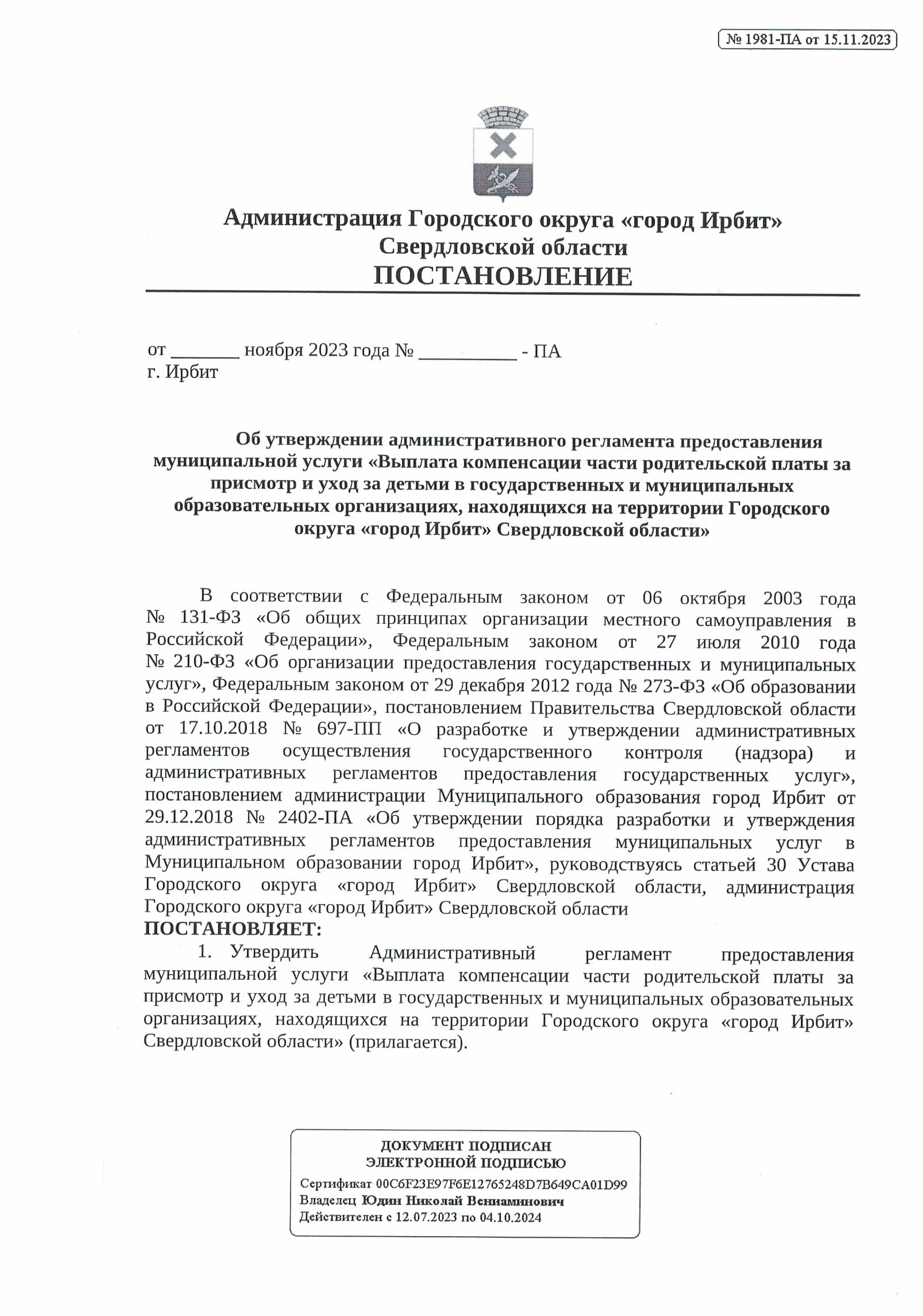 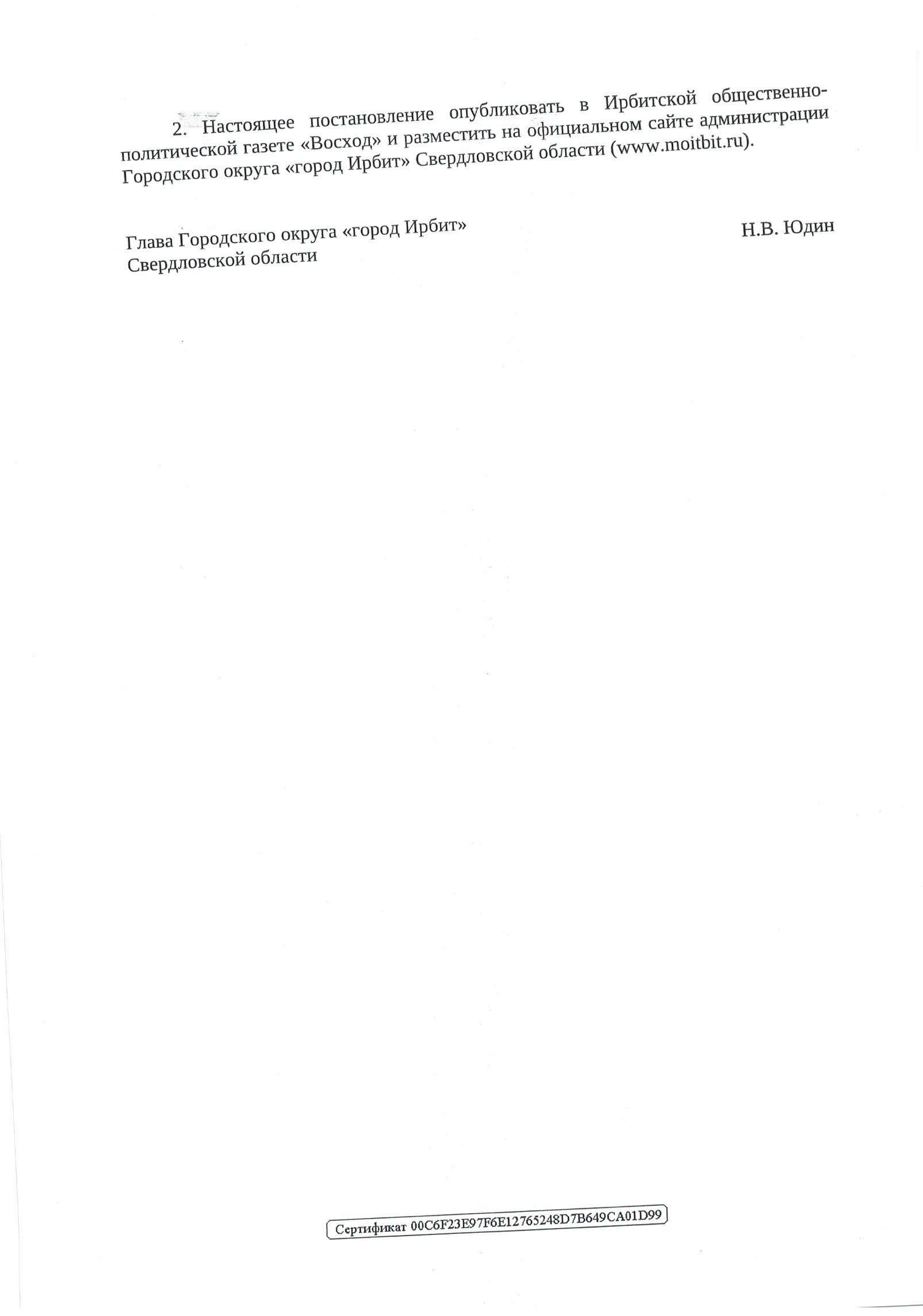 УТВЕРЖДЕНпостановлением администрации Городского округа «город Ирбит» Свердловской области от ___.11.2023 № ________-ПА«Об утверждении административного регламента предоставления муниципальной услуги «Выплата компенсации части родительской платы за присмотр и уход за детьми в государственных и муниципальных образовательных организациях, находящихся на территории Городского округа «город Ирбит» Свердловской области»АДМИНИСТРАТИВНЫЙ РЕГЛАМЕНТпредоставления муниципальной услуги «Выплата компенсации части родительской платы за присмотр и уход за детьми в государственных и муниципальных образовательных организациях, находящихся на территории Городского округа «город Ирбит» Свердловской области» Раздел 1. ОБЩИЕ ПОЛОЖЕНИЯПРЕДМЕТ РЕГУЛИРОВАНИЯ РЕГЛАМЕНТА1. Административный регламент предоставления муниципальной услуги «Выплата компенсации части родительской платы за присмотр и уход за детьми в государственных и муниципальных образовательных организациях, находящихся на территории Городского округа «город Ирбит» Свердловской области» (далее - Административный регламент) разработан в целях повышения качества и доступности предоставления муниципальной услуги, определяет стандарт, сроки и последовательность административных процедур (действий) при осуществлении полномочий по предоставлению компенсации платы, взимаемой с родителей (законных представителей) за присмотр и уход за детьми, осваивающими образовательные программы дошкольного образования в организациях, осуществляющих образовательную деятельность на территории Городского округа «город Ирбит» Свердловской области (далее - муниципальная услуга). Настоящий Административный регламент регулирует отношения, возникающие на основании части 5 статьи 65 Федерального закона от 29 декабря          2012 года № 273-ФЗ «Об образовании в Российской Федерации».КРУГ ЗАЯВИТЕЛЕЙ2. Заявителем на получение муниципальной услуги является родитель (законный представитель) детей, посещающих муниципальные образовательные организации Городского округа «город Ирбит» Свердловской области, реализующие образовательную программу дошкольного образования, внесший родительскую плату (или поручивший ее внести третьему лицу) за присмотр и уход за детьми в соответствующую образовательную организацию (далее - заявитель).Заявителем может быть: гражданин Российской Федерации, иностранный гражданин или лицо без гражданства.ТРЕБОВАНИЯ К ПОРЯДКУ ИНФОРМИРОВАНИЯ О ПРЕДОСТАВЛЕНИИ МУНИЦИПАЛЬНОЙ УСЛУГИ3. Информирование о порядке предоставления муниципальной услуги осуществляется:1) непосредственно при личном приеме заявителя в образовательную организацию, реализующую образовательную программу дошкольного образования (далее – образовательная организация) или в государственном бюджетном учреждении Свердловской области «Многофункциональный центр предоставления государственных и муниципальных услуг» и его филиалы (далее - ГБУ СО «МФЦ»), муниципальной образовательной организации Городского округа «город Ирбит» Свердловской области реализующей образовательную программу дошкольного образования (далее – Образовательная организация).Информация о ходе рассмотрения заявления о предоставлении муниципальной услуги и о результатах предоставления муниципальной услуги может быть получена заявителем в личном кабинете Федеральной муниципальной информационной системе «Единый портал государственных и муниципальных услуг (функций)» (далее - ЕПГУ), а также в Образовательной организации (адреса и телефоны размещены на официальном сайте Управления образованием Городского округа «город Ирбит» Свердловской области (далее – Управление образованием, уполномоченный орган) уоирбит.рф в информационно-телекоммуникационной сети Интернет, вкладка «Об Управлении», раздел «Подведомственные организации/Дошкольные образовательные учреждения»);2) по телефону в образовательную организацию или в ГБУ СО «МФЦ»;3) письменно, в том числе посредством электронной почты;4) посредством размещения в открытой и доступной форме информации в информационно-телекоммуникационной сети Интернет в федеральной муниципальной информационной системе «Единый портал государственных и муниципальных услуг (функций)» или на официальном сайте образовательной организации в информационно-телекоммуникационной сети «Интернет»: https://уоирбит.рф/;5) посредством размещения информации на информационных образовательной организации или ГБУ СО «МФЦ».4. Информирование осуществляется по вопросам, касающимся:1) способов подачи заявления о предоставлении муниципальной услуги;2) адресов образовательных организаций, подведомственных Управлению образованием, обращаться в которые необходимо для предоставления муниципальной услуги и ГБУ СО «МФЦ»;3) справочной информации о работе образовательной организации;4) документов, необходимых для предоставления муниципальной услуги и услуг, которые являются необходимыми и обязательными для предоставления муниципальной услуги;5) порядка и сроков предоставления муниципальной услуги;6) порядка получения сведений о ходе рассмотрения заявления о предоставлении муниципальной услуги и о результатах предоставления муниципальной услуги;7) по вопросам предоставления услуг, которые являются необходимыми и обязательными для предоставления муниципальной услуги;8) порядка досудебного (внесудебного) обжалования действий (бездействия) должностных лиц и принимаемых ими решений при предоставлении муниципальной услуги.Получение информации по вопросам предоставления муниципальной услуги и услуг, которые являются необходимыми и обязательными для предоставления муниципальной услуги осуществляется бесплатно.5. При устном обращении заявителя (лично или по телефону) должностное лицо образовательной организации, работник ГБУ СО «МФЦ», осуществляющий консультирование, подробно и в вежливой (корректной) форме информирует обратившихся по интересующим вопросам.Ответ на телефонный звонок должен начинаться с информации о наименовании органа, в который позвонил заявитель, фамилии, имени, отчества (последнее - при наличии) и должности специалиста, принявшего телефонный звонок.Если должностное лицо в образовательной организации не может самостоятельно дать ответ, телефонный звонок должен быть переадресован (переведен) на другое должностное лицо или же обратившемуся лицу должен быть сообщен телефонный номер, по которому можно будет получить необходимую информацию.Если подготовка ответа требует продолжительного времени, он предлагает заявителю один из следующих вариантов дальнейших действий:1) изложить обращение в письменной форме;2) назначить другое время для консультаций.Должностное лицо образовательной организации, не вправе осуществлять информирование, выходящее за рамки стандартных процедур и условий предоставления муниципальной услуги и влияющее прямо или косвенно на принимаемое решение.Продолжительность информирования по телефону не должна превышать 10 минут.Информирование осуществляется в соответствии с графиком приема граждан.6. По письменному обращению должностное лицо образовательной организации, ответственное за предоставление муниципальной услуги, подробно в письменной форме разъясняет гражданину сведения по вопросам, указанным в пункте 4 Административного регламента в порядке, установленном Федеральным законом от 2 мая 2006 года № 59-ФЗ «О порядке рассмотрения обращений граждан Российской Федерации».7. На ЕПГУ размещаются сведения, предусмотренные положением о федеральной государственной информационной системе «Федеральный реестр государственных и муниципальных услуг (функций)», утвержденном Постановлением Правительства Российской Федерации от 24.10.2011 № 861 «О федеральных государственных информационных системах, обеспечивающих предоставление в электронной форме государственных и муниципальных услуг (осуществление функций)».8. Доступ к информации о сроках, порядке предоставления муниципальной услуги и документах, необходимых для предоставления муниципальной услуги, осуществляется без выполнения заявителем каких-либо требований, в том числе без использования программного обеспечения, установка которого на технические средства заявителя требует заключения лицензионного или иного соглашения с правообладателем программного обеспечения, предусматривающего взимание платы, регистрацию или авторизацию заявителя или предоставление им персональных данных.9. На официальном сайте образовательной организации, на стендах в местах предоставления муниципальной услуги и услуг, которые являются необходимыми и обязательными для предоставления муниципальной услуги, и в ГБУ СО «МФЦ» размещается следующая справочная информация:1) о месте нахождения и графике работы образовательной организации, а также                                    ГБУ СО «МФЦ»;2) справочные телефоны образовательной организации, в том числе номер телефона автоинформатора (при наличии);3) адрес официального сайта, а также электронной почты и (или) формы обратной связи Управления образования в информационно-телекоммуникационной сети Интернет.10. Информация о ходе рассмотрения заявления о предоставлении муниципальной услуги и о результатах предоставления муниципальной услуги может быть получена заявителем:- в личном кабинете на ЕПГУ,- в образовательной организации при обращении заявителя лично, по телефону,- посредством электронной почты.11. Контактная информация об образовательных организациях (телефоны, адреса, адреса электронных почт) опубликована на официальном сайте Управления образованием Городского округа «город Ирбит» Свердловской области в информационно-телекоммуникационной сети «Интернет»: https://уоирбит.рф/, во вкладке «Об Управлении»/«Подведомственные организации».Раздел 2. СТАНДАРТ ПРЕДОСТАВЛЕНИЯ МУНИЦИПАЛЬНОЙ УСЛУГИНАИМЕНОВАНИЕ МУНИЦИПАЛЬНОЙ УСЛУГИ12. Наименование муниципальной услуги – «Выплата компенсации части родительской платы за присмотр и уход за детьми в государственных и муниципальных образовательных организациях, находящихся на территории Городского округа «город Ирбит» Свердловской области».НАИМЕНОВАНИЕ ОРГАНА, ПРЕДОСТАВЛЯЮЩЕГО МУНИЦИПАЛЬНУЮ УСЛУГУ13. Муниципальная услуга предоставляется:муниципальными образовательными организациями, реализующими образовательную программу дошкольного образования, подведомственными Управлению образованием Городского округа «город Ирбит» Свердловской области:Муниципальное бюджетное дошкольное образовательное учреждение Городского округа «город Ирбит» Свердловской области «Детский сад № 1»;Муниципальное бюджетное дошкольное образовательное учреждение Городского округа «город Ирбит» Свердловской области «Детский сад компенсирующего вида № 2»;Муниципальное бюджетное дошкольное образовательное учреждение Городского округа «город Ирбит» Свердловской области «Детский сад № 5»;Муниципальное автономное дошкольное образовательное учреждение Городского округа «город Ирбит» Свердловской области «Детский сад № 6»;Муниципальное бюджетное дошкольное образовательное учреждение Городского округа «город Ирбит» Свердловской области «Детский сад присмотра и оздоровления № 7»;Муниципальное автономное дошкольное образовательное учреждение Городского округа «город Ирбит» Свердловской области «Детский сад № 9»;Муниципальное бюджетное дошкольное образовательное учреждение Городского округа «город Ирбит» Свердловской области «Детский сад  № 10»;Муниципальное бюджетное дошкольное образовательное учреждение Городского округа «город Ирбит» Свердловской области «Детский сад № 11»;Муниципальное автономное дошкольное образовательное учреждение Городского округа «город Ирбит» Свердловской области «Детский сад № 13»;Муниципальное автономное дошкольное образовательное учреждение Городского округа «город Ирбит» Свердловской области «Детский сад № 14»;Муниципальное бюджетное дошкольное образовательное учреждение Городского округа «город Ирбит» Свердловской области «Детский сад № 16»;Муниципальное бюджетное дошкольное образовательное учреждение Городского округа «город Ирбит» Свердловской области «Детский сад № 19»;Муниципальное бюджетное дошкольное образовательное учреждение Городского округа «город Ирбит» Свердловской области «Детский сад № 20»;Муниципальное автономное дошкольное образовательное учреждение Городского округа «город Ирбит» Свердловской области «Детский сад № 21»;Муниципальное бюджетное дошкольное образовательное учреждение Городского округа «город Ирбит» Свердловской области «Детский сад № 22»;Муниципальное автономное дошкольное образовательное учреждение Городского округа «город Ирбит» Свердловской области «Детский сад № 23»;Муниципальное автономное дошкольное образовательное учреждение Городского округа «город Ирбит» Свердловской области «Детский сад № 25»;Муниципальное автономное дошкольное образовательное учреждение Городского округа «город Ирбит» Свердловской области «Детский сад № 26»;Муниципальное автономное дошкольное образовательное учреждение Городского округа «город Ирбит» Свердловской области «Детский сад № 27»;Муниципальное автономное дошкольное образовательное учреждение Городского округа «город Ирбит» Свердловской области «Детский сад № 28»и ГБУ СО «МФЦ» (отделение по месту нахождения или иные отделения).14. При предоставлении муниципальной услуги запрещается требовать от заявителя осуществления действий, в том числе согласований, необходимых для получения муниципальной услуги и связанных с обращением в иные государственные органы и организации, за исключением получения услуг, включенных в перечень услуг, которые являются необходимыми и обязательными для предоставления муниципальной услуги.НАИМЕНОВАНИЕ ОРГАНОВ И ОРГАНИЗАЦИЙ, ОБРАЩЕНИЕВ КОТОРЫЕ НЕОБХОДИМО ДЛЯ ПРЕДОСТАВЛЕНИЯ МУНИЦИПАЛЬНОЙ УСЛУГИ15. В предоставлении муниципальной услуги принимают участие:Управление образованием Городского округа «город Ирбит» Свердловской области;муниципальные образовательные организации, реализующие образовательную программу дошкольного образования Городского округа «город Ирбит» Свердловской области.При предоставлении муниципальной услуги образовательная организация взаимодействует с:Управлением социальной политики Министерства социальной политики Свердловской области в части выплаты компенсации;Управлением (его отделы) записи актов гражданского состояния Свердловской области в части получения сведений о рождении, о заключении (расторжении) брака, об установлении отцовства, об изменении фамилии, имени или отчества для лиц, изменивших фамилию, имя или отчества;Пенсионным фондом Российской Федерации в части получения сведений о лишении родительских прав, об ограничении родительских прав, об отобрании ребенка при непосредственной угрозе его жизни или здоровью, об установлении опеки и попечительства над ребенком.ОПИСАНИЕ РЕЗУЛЬТАТА ПРЕДОСТАВЛЕНИЯ МУНИЦИПАЛЬНОЙ УСЛУГИ16. Результатом предоставления муниципальной услуги является:- решение о предоставлении компенсации платы, взимаемой с родителя (законного представителя) за присмотр и уход за ребенком (детьми), осваивающим(и) образовательные программы дошкольного образования в организации(ях), осуществляющих образовательную деятельность (далее - решение о предоставлении услуги);- решение об отказе в предоставлении компенсации платы, взимаемой с родителя (законного представителя) за присмотр и уход за ребенком (детьми), осваивающим(и) образовательные программы дошкольного образования в организации(ях), осуществляющих образовательную деятельность (далее - решение об отказе в предоставлении услуги).16.1. Решение о предоставлении муниципальной услуги по форме согласно Приложению №1 к Административному регламенту.16.2. Решение об отказе в предоставлении муниципальной услуги по форме согласно Приложению № 2 к Административному регламенту.СРОК ПРЕДОСТАВЛЕНИЯ МУНИЦИПАЛЬНОЙ УСЛУГИ, В ТОМ ЧИСЛЕ С УЧЕТОМ НЕОБХОДИМОСТИ ОБРАЩЕНИЯ В ОРГАНИЗАЦИИ, УЧАСТВУЮЩИЕ В ПРЕДОСТАВЛЕНИИ МУНИЦИПАЛЬНОЙ УСЛУГИ, СРОК ПРИОСТАНОВЛЕНИЯ ПРЕДОСТАВЛЕНИЯ МУНИЦИПАЛЬНОЙ УСЛУГИ, СРОК ВЫДАЧИ (НАПРАВЛЕНИЯ) ДОКУМЕНТОВ, ЯВЛЯЮЩИХСЯ РЕЗУЛЬТАТОМ ПРЕДОСТАВЛЕНИЯ МУНИЦИПАЛЬНОЙ УСЛУГИ  17. Образовательная организация в течение 6 рабочих дней со дня регистрации заявления и документов, необходимых для предоставления муниципальной услуги в Управлении образования либо Образовательной организации, направляет заявителю способом, указанным в заявлении, один из результатов, указанных в пункте 16 Административного регламента.НОРМАТИВНЫЕ ПРАВОВЫЕ АКТЫ,РЕГУЛИРУЮЩИЕ ПРЕДОСТАВЛЕНИЕ МУНИЦИПАЛЬНОЙ УСЛУГИ18. Правовыми основаниями для предоставления муниципальной услуги являются:Федеральный закон от 6 октября 2003 года № 131-ФЗ «Об общих принципахорганизации местного самоуправления в Российской Федерации»;Федеральный закон от 27 июля 2006 года № 152-ФЗ «О персональных данных»;Федеральный закон от 27 июля 2010 года № 210-ФЗ «Об организации предоставления государственных и муниципальных услуг»;Федеральный закон от 6 апреля 2011 года № 63-ФЗ «Об электронной подписи»;Федеральный закон от 29 декабря 2012 года № 273-ФЗ «Об образовании в Российской Федерации»;Федеральный закон от 21 декабря 2021 года № 414-ФЗ «Об общих принципах организации публичной власти в субъектах Российской Федерации»;постановление Правительства Российской Федерации от 27.09.2011 № 797 «О взаимодействии между многофункциональными центрами предоставления государственных и муниципальных услуг и федеральными органами исполнительной власти, органами государственных внебюджетных фондов, органами государственной власти субъектов Российской Федерации, органами местного самоуправления или в случаях, установленных законодательством Российской Федерации, публично-правовыми компаниями»;постановление Правительства Российской Федерации от 22.12.2012 № 1376 «Об утверждении Правил организации деятельности многофункциональных центров предоставления государственных и муниципальных услуг»;постановление Правительства Российской Федерации от 25.01.2013 № 33 «Об использовании простой электронной подписи при оказании государственных и муниципальных услуг»;постановление Правительства Российской Федерации от 18.03.2015 № 250 «Об утверждении требований к составлению и выдаче заявителям документов на бумажном носителе, подтверждающих содержание электронных документов, направленных в многофункциональный центр предоставления государственных и муниципальных услуг по результатам предоставления государственных и муниципальных услуг органами, предоставляющими государственные услуги, и органами, предоставляющими муниципальные услуги, и к выдаче заявителям на основании информации из информационных систем органов, предоставляющих государственные услуги, и органов, предоставляющих муниципальные услуги, в том числе с использованием информационно-технологической и коммуникационной инфраструктуры, документов, включая составление на бумажном носителе и заверение выписок из указанных информационных систем»; постановление Правительства Российской Федерации от 26.03.2016 № 236 «О требованиях к предоставлению в электронной форме государственных и муниципальных услуг»;постановление Правительства Российской Федерации от 27.05.2023 № 829 «Об утверждении единого стандарта предоставления государственной и (или) муниципальной услуги «Выплата компенсации части родительской платы за присмотр и уход за детьми в государственных и муниципальных образовательных организациях, находящихся на территории соответствующего субъекта Российской Федерации»;постановление Правительства Свердловской области от 18.12.2013 № 1548-ПП «О порядке предоставления компенсации платы, взимаемой с родителей (законных представителей) за присмотр и уход за детьми, осваивающими образовательные программы дошкольного образования в организациях, осуществляющих образовательную деятельность»;законы и иные нормативные правовые акты Свердловской области, нормативные правовые акты органов местного самоуправления, закрепляющие функции уполномоченных органов по предоставлению муниципальной услуги, а также устанавливающие порядок и условия ее предоставления.В случае признания утратившим силу вышеуказанных законов или нормативных правовых актов, необходимо применять актуальные документы (в последней действующей редакции или новый документ, в связи с принятием которого указанный документ признан утратившим силу (при наличии)).Перечень нормативных правовых актов, регулирующих предоставление муниципальной услуги, с указанием их реквизитов и источников официального опубликования размещен в сети «Интернет» по адресу: https://gosuslugi.ru/.ИСЧЕРПЫВАЮЩИЙ ПЕРЕЧЕНЬ ДОКУМЕНТОВ, НЕОБХОДИМЫХВ СООТВЕТСТВИИ С ЗАКОНОДАТЕЛЬСТВОМ РОССИЙСКОЙ ФЕДЕРАЦИИИ ЗАКОНОДАТЕЛЬСТВОМ СВЕРДЛОВСКОЙ ОБЛАСТИ ДЛЯ ПРЕДОСТАВЛЕНИЯ МУНИЦИПАЛЬНОЙ УСЛУГИ, И УСЛУГ, КОТОРЫЕ ЯВЛЯЮТСЯ НЕОБХОДИМЫМИ И ОБЯЗАТЕЛЬНЫМИ ДЛЯ ПРЕДОСТАВЛЕНИЯ МУНИЦИПАЛЬНОЙ УСЛУГИ, ПОДЛЕЖАЩИХ ПРЕДСТАВЛЕНИЮ ЗАЯВИТЕЛЕМ, СПОСОБЫ ИХ ПОЛУЧЕНИЯ ЗАЯВИТЕЛЕМ, В ТОМ ЧИСЛЕ В ЭЛЕКТРОННОЙ ФОРМЕ, ПОРЯДОК ИХ ПРЕДСТАВЛЕНИЯ 19. Для получения муниципальной услуги заявитель представляет:1) заявление о предоставлении муниципальной услуги по форме согласно Приложению № 3 к Административному регламенту;При подаче заявления в электронной форме заполнение полей о половой принадлежности, страховом номере индивидуального лицевого счета (далее – СНИЛС), гражданстве заявителя и ребенка (детей) носит обязательный характер. В случае направления заявления посредством ЕПГУ формирование заявления осуществляется посредством заполнения интерактивной формы на ЕПГУ без необходимости дополнительной подачи заявления в какой-либо иной форме.В заявлении также указывается один из следующих способов направления результата предоставления муниципальной услуги:в форме электронного документа в личном кабинете на ЕПГУ;дополнительно на бумажном носителе в виде распечатанного экземпляра электронного документа в образовательной организации, ГБУ СО «МФЦ»;на бумажном носителе в образовательной организации, ГБУ СО «МФЦ» (указывается в случае, если результат, согласно НПА, выдается исключительно на бумажном или ином носителе);2) документ, удостоверяющий личность заявителя (при личном обращении);3) документ, подтверждающий, что заявитель является законным представителем ребенка (при личном обращении);4) справка о среднедушевом доходе семьи для предоставления компенсации;5) документы, подтверждающие сведения о рождении ребенка, выданные компетентными органами иностранных государств, и их перевод на русский язык (если рождение ребенка зарегистрировано на территории иностранного государства);6) справка с места учебы совершеннолетнего ребенка (детей) заявителя, подтверждающая обучение по очной форме в образовательной организации любого типа независимо от ее организационно-правовой формы (за исключением образовательной организации дополнительного образования) (в случае если такие дети имеются в семье);7) согласие лиц, указанных в заявлении, на обработку их персональных данных (при личном обращении);8) документы, подтверждающие сведения о регистрации брака, выданные компетентными органами иностранных государств, и их перевод на русский язык (если брак зарегистрирован на территории иностранного государства);9) документы, подтверждающие сведения о расторжении брака, выданные компетентными органами иностранных государств, и их перевод на русский язык (если брак расторгнут на территории иностранного государства).20. Заявление и прилагаемые документы, указанные в пункте 19 настоящего Административного регламента, направляются (подаются) в образовательную организацию заявителем, через офисы ГБУ СО «МФЦ», в электронной форме путем заполнения формы запроса через личный кабинет гражданина на ЕПГУ.Заявитель направляет заявление, а также необходимые документы и информацию одним из следующих способов: непосредственно (лично) в дошкольную организацию на бумажном носителе; в электронной форме с использованием Единого портала; через ГБУ СО «МФЦ»; почтовым отправлением в дошкольную организацию. В случае направления заявления посредством Единого портала сведения из документов, указанных в пункте 25 настоящего Административного регламента, формируются при подтверждении учетной записи в Федеральной государственной информационной системе «Единая система идентификации и аутентификации в инфраструктуре, обеспечивающей информационнотехнологическое взаимодействие информационных систем, используемых для предоставления государственных и муниципальных услуг в электронной форме» (далее - ЕСИА) из состава соответствующих данных указанной учетной записи и могут быть проверены путем направления запроса с использованием единой системы межведомственного электронного взаимодействия (далее – СМЭВ).19.1. Заявитель вправе предоставить по собственной инициативе следующие документы и сведения, которые подлежат представлению в рамках межведомственного информационного взаимодействия:1) сведения о лишении родителей (законных представителей) (или одного из них) родительских прав в отношении ребенка (детей);2) сведения об ограничении родителей (законных представителей) (или одного из них) родительских прав в отношении ребенка (детей);3) сведения об отобрании у родителей (законных представителей) (или одного из них) ребенка (детей) при непосредственной угрозе его жизни или здоровью;4) сведения о заключении (расторжении) брака между родителями (законными представителями) ребенка (детей), проживающего в семье;5) сведения об установлении или оспаривании отцовства (материнства) в отношении ребенка (детей), проживающего в семье;6) сведения об изменении фамилии, имени или отчества для родителей (законных представителей) или ребенка (детей), проживающего в семье, изменивших фамилию, имя или отчество;7) сведения об установлении опеки (попечительства) над ребенком (детьми), проживающим в семье.ИСЧЕРПЫВАЮЩИЙ ПЕРЕЧЕНЬ ДОКУМЕНТОВ, НЕОБХОДИМЫХВ СООТВЕТСТВИИ С ЗАКОНОДАТЕЛЬСТВОМ РОССИЙСКОЙ ФЕДЕРАЦИИИ ЗАКОНОДАТЕЛЬСТВОМ СВЕРДЛОВСКОЙ ОБЛАСТИ ДЛЯ ПРЕДОСТАВЛЕНИЯ МУНИЦИПАЛЬНОЙ УСЛУГИ, КОТОРЫЕ НАХОДЯТСЯ В РАСПОРЯЖЕНИИ ГОСУДАРСТВЕННЫХ ОРГАНОВ, ОРГАНОВ МЕСТНОГО САМОУПРАВЛЕНИЯ И ИНЫХ ОРГАНОВ, УЧАСТВУЮЩИХ В ПРЕДОСТАВЛЕНИИ ГОСУДАРСТВЕННЫХ УСЛУГ, И КОТОРЫЕ ЗАЯВИТЕЛЬ ВПРАВЕ ПРЕДСТАВИТЬ, А ТАКЖЕ СПОСОБЫ ИХ ПОЛУЧЕНИЯ ЗАЯВИТЕЛЯМИ, В ТОМ ЧИСЛЕ В ЭЛЕКТРОННОЙ ФОРМЕ, ПОРЯДОК ИХ ПРЕДОСТАВЛЕНИЯ21. Перечень документов (сведений), необходимых в соответствии с нормативными правовыми актами для предоставления муниципальной услуги, которые находятся в распоряжении государственных органов, органов местного самоуправления и иных органов, участвующих в предоставлении муниципальных услуг, в случае обращения:21.1. Сведения о рождении.21.2. Сведения об установлении опеки над ребенком из решения органа опеки и попечительства.21.3. Сведения о лишении родительских прав.21.4. Сведения об ограничении родительских прав.21.5. Сведения об отобрании ребенка при непосредственной угрозе его жизни или здоровью.21.6. Сведения о заключении (расторжении) брака.21.7. Сведения об установлении отцовства.21.8. Сведения об изменении фамилии, имени или отчества для лиц, изменивших фамилию, имя или отчество.Заявитель вправе представить документы, содержащие сведения, указанные в настоящем пункте, по собственной инициативе.Непредставление заявителем документов, которые он вправе представить по собственной инициативе, не является основанием для отказа заявителю в предоставлении муниципальной услуги.УКАЗАНИЕ НА ЗАПРЕТ ТРЕБОВАТЬ ОТ ЗАЯВИТЕЛЯ ПРЕДСТАВЛЕНИЯДОКУМЕНТОВ, ИНФОРМАЦИИ ИЛИ ОСУЩЕСТВЛЕНИЯ ДЕЙСТВИЙ22. Запрещается требовать от заявителя:1) представления документов (информации) или осуществления действий, представление или осуществление которых не предусмотрено нормативными правовыми актами, регулирующими отношения, возникающие в связи с предоставлением муниципальной услуги;2) представления документов (информации), которые (которая) в соответствии с нормативными правовыми актами Российской Федерации, нормативными правовыми актами Правительства Свердловской области и муниципальными правовыми актами находятся (находится) в распоряжении государственных органов, предоставляющих государственную услугу, иных государственных органов, органов местного самоуправления и (или) подведомственных государственным органам и органам местного самоуправления организаций, участвующих в предоставлении государственных или муниципальных услуг, за исключением документов, указанных в части 6 статьи 7 Федерального закона от 27 июля 2010 года № 210-ФЗ «Об организации предоставления государственных и муниципальных услуг» (далее - Федеральный закон № 210-ФЗ);3) представления документов и информации, отсутствие и (или) недостоверность которых не указывались при первоначальном отказе в приеме документов, необходимых для предоставления муниципальной услуги, либо в предоставлении муниципальной услуги, за исключением следующих случаев:изменение требований нормативных правовых актов, касающихся предоставления муниципальной или муниципальной услуги, после первоначальной подачи заявления о предоставлении муниципальной услуги;наличие ошибок в заявлении о предоставлении муниципальной услуги и документах, поданных заявителем после первоначального отказа в приеме документов, необходимых для предоставления муниципальной услуги, либо в предоставлении муниципальной услуги и не включенных в представленный ранее комплект документов;истечение срока действия документов или изменение информации после первоначального отказа в приеме документов, необходимых для предоставления муниципальной услуги, либо в предоставлении муниципальной услуги;выявление документально подтвержденного факта (признаков) ошибочного или противоправного действия (бездействия) ответственного исполнителя, работника многофункционального центра при первоначальном отказе в приеме документов, необходимых для предоставления муниципальной услуги. В данном случае в письменном виде за подписью руководителя образовательной организации, руководителя многофункционального центра при первоначальном отказе в приеме документов, необходимых для предоставления муниципальной услуги, уведомляется заявитель, а также приносятся извинения за доставленные неудобства;4) предоставления на бумажном носителе документов и информации, электронные образы которых ранее были заверены в соответствии с пунктом 7.2 части 1 статьи             16 Федерального закона от 27 июля 2010 года № 210-ФЗ, за исключением случаев, если нанесение отметок на такие документы либо их изъятие является необходимым условием предоставления государственной услуги, и иных случаев, установленных федеральными законами.При предоставлении муниципальной услуги в электронной форме с использованием ЕПГУ запрещается:1) отказывать в приеме документов, необходимых для предоставления муниципальной услуги, в случае если документы, необходимые для предоставления муниципальной услуги, поданы в соответствии с информацией о сроках и порядке предоставления муниципальной услуги, опубликованной на ЕПГУ либо на официальных сайтах Городского округа «город Ирбит» Свердловской области, Управления образования;2) отказывать в предоставлении муниципальной услуги в случае, если документы, необходимые для предоставления муниципальной услуги, поданы в соответствии с информацией о сроках и порядке предоставления муниципальной услуги, опубликованной на ЕПГУ либо на официальном сайте Городского округа «город Ирбит» Свердловской области, Управления образования.ИСЧЕРПЫВАЮЩИЙ ПЕРЕЧЕНЬ ОСНОВАНИЙ ДЛЯ ОТКАЗА В ПРИЕМЕДОКУМЕНТОВ, НЕОБХОДИМЫХ ДЛЯ ПРЕДОСТАВЛЕНИЯМУНИЦИПАЛЬНОЙ УСЛУГИ23. Основаниями для отказа в приеме к рассмотрению документов, необходимых для предоставления муниципальной услуги, являются:1) подача запроса о предоставлении услуги и документов, необходимых для предоставления муниципальной услуги, в электронной форме с нарушением установленных требований в том числе: заявление подано лицом, не имеющим полномочий на осуществление действий от имени заявителя; заявителем представлен неполный комплект документов, необходимых для предоставления муниципальной услуги и указанных в пункте 19 настоящего Административного регламента; заявителем в электронной форме не заполнены поля о половой принадлежности, СНИЛС и гражданстве заявителя и ребенка (детей);2) представленные заявителем документы содержат подчистки и исправления текста, не заверенные в порядке, установленном законодательством Российской Федерации;3) документы содержат повреждения, наличие которых не позволяет в полном объеме использовать информацию и сведения, содержащиеся в документах для предоставления муниципальной услуги;4) некорректное заполнение обязательных полей в форме запроса, в том числе в интерактивной форме запроса на ЕПГУ (недостоверное, неполное, либо неправильное заполнение);5) представленные документы или сведения утратили силу на момент обращения за муниципальной услугой;6) представление неполного комплекта документов, необходимых для предоставления муниципальной услуги;7) заявление о предоставлении услуги подано в орган муниципальной власти, орган местного самоуправления или организацию, в полномочия которых не входит предоставление муниципальной услуги.ИСЧЕРПЫВАЮЩИЙ ПЕРЕЧЕНЬ ОСНОВАНИЙ ДЛЯ ПРИОСТАНОВЛЕНИЯ ИЛИ ОТКАЗА В ПРЕДОСТАВЛЕНИИ МУНИЦИПАЛЬНОЙ УСЛУГИ24. Основанием для приостановления предоставления муниципальной услуги является возникновение необходимости дополнительной проверки документов или обстоятельств, препятствующих проведению проверки в рамках межведомственного взаимодействия указанной заявителем информации. Заявитель в течение 5 рабочих дней после получения уведомления о приостановке предоставления муниципальной услуги направляет в дошкольную организацию (способом, указанным в пункте 19 настоящего Административного регламента) необходимые документы и сведения для предоставления муниципальной услуги. В случае непредставления необходимых документов и сведений для предоставления муниципальной услуги в установленный срок заявителю направляется отказ в предоставлении муниципальной услуги. При этом заявитель сохраняет за собой право повторной подачи заявления.25. Основания для отказа в предоставлении муниципальной услуги:1) заявитель не соответствует категории лиц, имеющих право на предоставление муниципальной услуги;2) представленные заявителем сведения в заявлении о предоставлении услуги не соответствуют сведениям, полученным в порядке межведомственного взаимодействия;3) наличие сведений о лишении родительских прав;4) наличие сведений об ограничении в родительских правах;5) наличие сведений об отобрании ребенка (детей) при непосредственной угрозе его жизни или здоровью.Отзыв заявления осуществляется при личном обращении заявителя в дошкольную организацию.ПЕРЕЧЕНЬ УСЛУГ, КОТОРЫЕ ЯВЛЯЮТСЯ НЕОБХОДИМЫМИ ИОБЯЗАТЕЛЬНЫМИ ДЛЯ ПРЕДОСТАВЛЕНИЯ МУНИЦИПАЛЬНОЙ УСЛУГИ,В ТОМ ЧИСЛЕ СВЕДЕНИЯ О ДОКУМЕНТЕ (ДОКУМЕНТАХ), ВЫДАВАЕМОМ (ВЫДАВАЕМЫХ) ОРГАНИЗАЦИЯМИ, УЧАСТВУЮЩИМИ В ПРЕДОСТАВЛЕНИИ МУНИЦИПАЛЬНОЙ УСЛУГИ26. Услуги, которые являются необходимыми и обязательными для предоставления муниципальной услуги, в том числе сведения о документе (документах), выдаваемом (выдаваемых) организациями, участвующими в предоставлении муниципальной услуги, законодательством Российской Федерации и законодательством Свердловской области не предусмотрены.ПОРЯДОК, РАЗМЕР И ОСНОВАНИЯ ВЗИМАНИЯ МУНИЦИПАЛЬНОЙ ПОШЛИНЫ ИЛИ ИНОЙ ПЛАТЫ, ВЗИМАЕМОЙ ЗА ПРЕДОСТАВЛЕНИЕМУНИЦИПАЛЬНОЙ УСЛУГИ27. Муниципальная услуга предоставляется без взимания муниципальной пошлины или иной платы.ПОРЯДОК, РАЗМЕР И ОСНОВАНИЯ ВЗИМАНИЯ ПЛАТЫЗА ПРЕДОСТАВЛЕНИЕ УСЛУГ, КОТОРЫЕ ЯВЛЯЮТСЯ НЕОБХОДИМЫМИ ИОБЯЗАТЕЛЬНЫМИ ДЛЯ ПРЕДОСТАВЛЕНИЯ МУНИЦИПАЛЬНОЙ УСЛУГИ,ВКЛЮЧАЯ ИНФОРМАЦИЮ О МЕТОДИКЕ РАСЧЕТА РАЗМЕРА ТАКОЙ ПЛАТЫ28. Услуги, которые являются необходимыми и обязательными для предоставления муниципальной услуги, законодательством Российской Федерации и законодательством Свердловской области не предусмотрены.МАКСИМАЛЬНЫЙ СРОК ОЖИДАНИЯ В ОЧЕРЕДИ ПРИ ПОДАЧЕЗАПРОСА О ПРЕДОСТАВЛЕНИИ МУНИЦИПАЛЬНОЙ УСЛУГИ, УСЛУГИ,ПРЕДОСТАВЛЯЕМОЙ ОРГАНИЗАЦИЕЙ, УЧАСТВУЮЩЕЙ В ПРЕДОСТАВЛЕНИИ МУНИЦИПАЛЬНОЙ УСЛУГИ, И ПРИ ПОЛУЧЕНИИ РЕЗУЛЬТАТА ПРЕДОСТАВЛЕНИЯ ТАКИХ УСЛУГ29. Максимальный срок ожидания в очереди при подаче заявления о предоставлении муниципальной услуги и при получении результата предоставления муниципальной услуги в образовательной организации или ГБУ СО «МФЦ» составляет не более 15 минут.СРОК И ПОРЯДОК РЕГИСТРАЦИИ ЗАПРОСА ЗАЯВИТЕЛЯО ПРЕДОСТАВЛЕНИИ МУНИЦИПАЛЬНОЙ УСЛУГИ И УСЛУГИ,ПРЕДОСТАВЛЯЕМОЙ ОРГАНИЗАЦИЕЙ, УЧАСТВУЮЩЕЙ В ПРЕДОСТАВЛЕНИИ МУНИЦИПАЛЬНОЙ УСЛУГИ, В ТОМ ЧИСЛЕ В ЭЛЕКТРОННОЙ ФОРМЕ30. Заявления о предоставлении муниципальной услуги подлежат регистрации в Управлении образованием, образовательной организации в течение 1 рабочего дня со дня получения заявления и документов, необходимых для предоставления муниципальной услуги.31. В случае наличия оснований для отказа в приеме документов, необходимых для предоставления муниципальной услуги, указанных в пункте 23 настоящего Административного регламента, образовательная организация, не позднее следующего за днем поступления заявления и документов, необходимых для предоставления муниципальной услуги, рабочего дня, направляет заявителю решение об отказе в приеме документов, необходимых для предоставления муниципальной услуги по форме, приведенной в Приложении № 4 к настоящему Административному регламенту.32. Регистрация заявления и иных документов, необходимых для предоставления муниципальной услуги, осуществляется в порядке, предусмотренном в разделе 3 Административного регламента.ТРЕБОВАНИЯ К ПОМЕЩЕНИЯМ, В КОТОРЫХ ПРЕДОСТАВЛЯЕТСЯМУНИЦИПАЛЬНАЯ УСЛУГА, К ЗАЛУ ОЖИДАНИЯ, МЕСТАМ ДЛЯ ЗАПОЛНЕНИЯ ЗАПРОСОВ О ПРЕДОСТАВЛЕНИИ МУНИЦИПАЛЬНОЙ УСЛУГИ, ИНФОРМАЦИОННЫМ СТЕНДАМ С ОБРАЗЦАМИ ИХ ЗАПОЛНЕНИЯ И ПЕРЕЧНЕМ ДОКУМЕНТОВ, НЕОБХОДИМЫХ ДЛЯ ПРЕДОСТАВЛЕНИЯКАЖДОЙ МУНИЦИПАЛЬНОЙ УСЛУГИ, РАЗМЕЩЕНИЮ И ОФОРМЛЕНИЮВИЗУАЛЬНОЙ, ТЕКСТОВОЙ И МУЛЬТИМЕДИЙНОЙ ИНФОРМАЦИИ О ПОРЯДКЕ ПРЕДОСТАВЛЕНИЯ ТАКОЙ УСЛУГИ, В ТОМ ЧИСЛЕ К ОБЕСПЕЧЕНИЮ ДОСТУПНОСТИ ДЛЯ ИНВАЛИДОВ УКАЗАННЫХ ОБЪЕКТОВ В СООТВЕТСТВИИ С ЗАКОНОДАТЕЛЬСТВОМ РОССИЙСКОЙ ФЕДЕРАЦИИ И ЗАКОНОДАТЕЛЬСТВОМ СВЕРДЛОВСКОЙ ОБЛАСТИ О СОЦИАЛЬНОЙ ЗАЩИТЕ ИНВАЛИДОВ33. Местоположение административных зданий, в которых осуществляется прием заявлений и документов на бумажном носителе, необходимых для предоставления муниципальной услуги, а также выдача результатов предоставления муниципальной услуги на бумажном носителе, должно обеспечивать удобство для граждан с точки зрения пешеходной доступности от остановок общественного транспорта.В случае если имеется возможность организации стоянки (парковки) возле здания (строения), в котором размещено помещение приема и выдачи документов, организовывается стоянка (парковка) для личного автомобильного транспорта заявителей. За пользование стоянкой (парковкой) с заявителей плата не взимается.Для парковки специальных автотранспортных средств инвалидов на стоянке (парковке) выделяется не менее 10% мест (но не менее одного места) для бесплатной парковки транспортных средств, управляемых инвалидами I, II групп, а также инвалидами III группы в порядке, установленном Правительством Российской Федерации, и транспортных средств, перевозящих таких инвалидов и (или) детей-инвалидов.В целях обеспечения беспрепятственного доступа заявителей, в том числе передвигающихся на инвалидных колясках, вход в здание и помещения, в которых предоставляется муниципальная услуга, оборудуются пандусами, поручнями, тактильными (контрастными) предупреждающими элементами, иными специальными приспособлениями, позволяющими обеспечить беспрепятственный доступ и передвижение инвалидов, в соответствии с законодательством Российской Федерации о социальной защите инвалидов.Центральный вход в здание образовательной организации должен быть оборудован информационной табличкой (вывеской), содержащей информацию: наименование, местонахождение и юридический адрес, режим работы, график приема, номера телефонов для справок.Помещения, в которых предоставляется муниципальная услуга должны соответствовать санитарно-эпидемиологическим правилам и нормативам.Помещения, в которых предоставляется муниципальная услуга, оснащаются: противопожарной системой и средствами пожаротушения, системой оповещения о возникновении чрезвычайной ситуации, средствами оказания первой медицинской помощи, туалетными комнатами для посетителей.Зал ожидания заявителей оборудуется стульями, скамьями, количество которых определяется исходя из фактической нагрузки и возможностей для их размещения в помещении, а также информационными стендами.Тексты материалов, размещенных на информационном стенде, печатаются удобным для чтения шрифтом, без исправлений, с выделением наиболее важных мест полужирным шрифтом.Места для заполнения заявлений оборудуются стульями, столами (стойками), бланками заявлений, письменными принадлежностями.Места приема заявителей оборудуются информационными табличками (вывесками) с указанием: номера кабинета и наименования отдела; фамилии, имени и отчества (последнее - при наличии), должности ответственного лица за прием документов; графика приема заявителей.Рабочее место каждого ответственного лица за прием документов, должно быть оборудовано персональным компьютером с возможностью доступа к необходимым информационным базам данных, печатающим устройством (принтером) и копирующим устройством.Лицо, ответственное за прием документов, должно иметь настольную табличку с указанием фамилии, имени, отчества (последнее - при наличии) и должности.При предоставлении муниципальной услуги инвалидам обеспечиваются:1) возможность беспрепятственного доступа к объекту (зданию, помещению), в котором предоставляется муниципальная услуга;2) возможность самостоятельного передвижения по территории, на которой расположены здания и помещения, в которых предоставляется муниципальная услуга, а также входа в такие объекты и выхода из них, посадки в транспортное средство и высадки из него, в том числе с использованием кресла-коляски;3) сопровождение инвалидов, имеющих стойкие расстройства функции зрения и самостоятельного передвижения;4) надлежащее размещение оборудования и носителей информации, необходимых для обеспечения беспрепятственного доступа инвалидов зданиям и помещениям, в которых предоставляется муниципальная услуга, и к муниципальной услуге с учетом ограничений их жизнедеятельности;5) дублирование необходимой для инвалидов звуковой и зрительной информации, а также надписей, знаков и иной текстовой и графической информации знаками, выполненными рельефно-точечным шрифтом Брайля;6) допуск сурдопереводчика и тифлосурдопереводчика;7) допуск собаки-проводника при наличии документа, подтверждающего ее специальное обучение, на объекты (здания, помещения), в которых предоставляется муниципальная услуга;8) оказание инвалидам помощи в преодолении барьеров, мешающих получению ими государственных и муниципальных услуг наравне с другими лицами.ПОКАЗАТЕЛИ ДОСТУПНОСТИ И КАЧЕСТВА МУНИЦИПАЛЬНОЙ УСЛУГИ,В ТОМ ЧИСЛЕ: КОЛИЧЕСТВО ВЗАИМОДЕЙСТВИЙ ЗАЯВИТЕЛЯ С ДОЛЖНОСТНЫМИ ЛИЦАМИ ПРИ ПРЕДОСТАВЛЕНИИ МУНИЦИПАЛЬНОЙУСЛУГИ И ИХ ПРОДОЛЖИТЕЛЬНОСТЬ; ВОЗМОЖНОСТЬ ПОЛУЧЕНИЯИНФОРМАЦИИ О ХОДЕ ПРЕДОСТАВЛЕНИЯ МУНИЦИПАЛЬНОЙ УСЛУГИ,В ТОМ ЧИСЛЕ С ИСПОЛЬЗОВАНИЕМ ИНФОРМАЦИОННО-КОММУНИКАЦИОННЫХ ТЕХНОЛОГИЙ; ВОЗМОЖНОСТЬ ЛИБО НЕВОЗМОЖНОСТЬ ПОЛУЧЕНИЯ МУНИЦИПАЛЬНОЙ УСЛУГИ В ГБУ СО «МФЦ», А ТАКЖЕ ПОСРЕДСТВОМ ЗАПРОСА О ПРЕДОСТАВЛЕНИИНЕСКОЛЬКИХ ГОСУДАРСТВЕННЫХ И (ИЛИ) МУНИЦИПАЛЬНЫХ УСЛУГ,ПРЕДУСМОТРЕННОГО СТАТЬЕЙ 15.1 ФЕДЕРАЛЬНОГО ЗАКОНА № 210-ФЗ;ВОЗМОЖНОСТЬ ЛИБО НЕВОЗМОЖНОСТЬ ПОДАЧИ ЗАПРОСА, ДОКУМЕНТОВ, ИНФОРМАЦИИ, НЕОБХОДИМЫХ ДЛЯ ПОЛУЧЕНИЯ МУНИЦИПАЛЬНОЙ УСЛУГИ, А ТАКЖЕ ПОЛУЧЕНИЕ РЕЗУЛЬТАТОВ ПРЕДОСТАВЛЕНИЯ ТАКОЙ УСЛУГИ В ПРЕДЕЛАХ ТЕРРИТОРИИ СВЕРДЛОВСКОЙ ОБЛАСТИ В ЛЮБОМ ТЕРРИТОРИАЛЬНОМ ПОДРАЗДЕЛЕНИИ ОРГАНА, ПРЕДОСТАВЛЯЮЩЕГО МУНИЦИПАЛЬНУЮ УСЛУГУ, ПО ВЫБОРУ ЗАЯВИТЕЛЯ (ЭКСТЕРРИТОРИАЛЬНЫЙ ПРИНЦИП) НЕЗАВИСИМО ОТ ЕГО МЕСТА ЖИТЕЛЬСТВА ИЛИ МЕСТА ПРЕБЫВАНИЯ (ДЛЯ ФИЗИЧЕСКИХ ЛИЦ, В ТОМ ЧИСЛЕ ИНДИВИДУАЛЬНЫХ ПРЕДПРИНИМАТЕЛЕЙ) ЛИБО МЕСТА НАХОЖДЕНИЯ (ДЛЯ ЮРИДИЧЕСКИХ ЛИЦ); ВОЗМОЖНОСТЬ ПОДАЧИ ЗАПРОСА, ДОКУМЕНТОВ, ИНФОРМАЦИИ, НЕОБХОДИМЫХ ДЛЯ ПОЛУЧЕНИЯ МУНИЦИПАЛЬНОЙ УСЛУГИ, А ТАКЖЕ ПОЛУЧЕНИЯ РЕЗУЛЬТАТОВ ПРЕДОСТАВЛЕНИЯ ТАКОЙ УСЛУГИ В ПРЕДЕЛАХ ТЕРРИТОРИИ СВЕРДЛОВСКОЙ ОБЛАСТИ В ЛЮБОМ ФИЛИАЛЕ ГБУ СО «МФЦ» ПО ВЫБОРУ ЗАЯВИТЕЛЯ (ЭКСТЕРРИТОРИАЛЬНЫЙ ПРИНЦИП) НЕЗАВИСИМО ОТ ЕГО МЕСТА ЖИТЕЛЬСТВА ИЛИ МЕСТА ПРЕБЫВАНИЯ (ДЛЯ ФИЗИЧЕСКИХ ЛИЦ, В ТОМ ЧИСЛЕ ИНДИВИДУАЛЬНЫХ ПРЕДПРИНИМАТЕЛЕЙ) ЛИБО МЕСТА НАХОЖДЕНИЯ (ДЛЯ ЮРИДИЧЕСКИХ ЛИЦ)34. Основными показателями доступности предоставления муниципальной услуги являются:1) наличие полной и понятной информации о порядке, сроках и ходе предоставления муниципальной услуги в информационно-телекоммуникационных сетях общего пользования (в том числе в сети Интернет), средствах массовой информации;2) возможность получения заявителем уведомлений о предоставлении муниципальной услуги с помощью ЕПГУ;3) возможность получения информации о ходе предоставления муниципальной услуги, в том числе с использованием информационно-коммуникационных технологий;4) возможность подачи документов, информации, необходимых для получения муниципальной услуги, а также получения результатов предоставления такой услуги в пределах территории Свердловской области в любом филиале ГБУ СО «МФЦ» по выбору заявителя (экстерриториальный принцип) независимо от его места жительства или места пребывания (для физических лиц, в том числе индивидуальных предпринимателей) либо места нахождения (для юридических лиц) (при наличии технической возможности информационного обмена в электронной форме в части направления документов заявителя и направления результатов предоставления услуги между ГБУ СО «МФЦ» и образовательной организацией);5) возможность получения муниципальной услуги в ГБУ СО «МФЦ»;6) возможность подачи запроса, документов, информации, необходимых для получения муниципальной услуги, а также получение результатов предоставления такой услуги в пределах территории Свердловской области в любом территориальном подразделении органа, предоставляющего услугу, по выбору заявителя (экстерриториальный принцип) независимо от его места жительства или места пребывания;7) возможность получения муниципальной услуги посредством запроса о предоставлении нескольких государственных и (или) муниципальных услуг в ГБУ СО «МФЦ».35. Основными показателями качества предоставления муниципальной услуги являются:1) своевременность предоставления муниципальной услуги в соответствии со стандартом ее предоставления, установленным настоящим Административным регламентом;2) минимально возможное количество взаимодействий заявителя с должностными лицами, участвующими в предоставлении муниципальной услуги;3) отсутствие обоснованных жалоб на действия (бездействие) сотрудников и их некорректное (невнимательное) отношение к заявителям;4) отсутствие нарушений установленных сроков в процессе предоставления муниципальной услуги;5) отсутствие заявлений об оспаривании решений, действий (бездействия) образовательной организации, его должностных лиц, принимаемых (совершенных) при предоставлении муниципальной услуги, по итогам рассмотрения которых вынесены решения об удовлетворении (частичном удовлетворении) требований заявителей.При предоставлении муниципальной услуги взаимодействие заявителя с должностными лицами Управления образования осуществляется не более 3 раз в следующих случаях:при обращении заявителя за консультацией;при приеме заявления и документов;при получении результата предоставления муниципальной услуги.В каждом случае время, затраченное заявителем при взаимодействиях с должностными лицами при предоставлении муниципальной услуги, не должно превышать 15 минут.ИНЫЕ ТРЕБОВАНИЯ, В ТОМ ЧИСЛЕ УЧИТЫВАЮЩИЕ ОСОБЕННОСТИПРЕДОСТАВЛЕНИЯ МУНИЦИПАЛЬНОЙ УСЛУГИ В ГБУ СО «МФЦ»,ОСОБЕННОСТИ ПРЕДОСТАВЛЕНИЯ МУНИЦИПАЛЬНОЙ УСЛУГИПО ЭКСТЕРРИТОРИАЛЬНОМУ ПРИНЦИПУ И ОСОБЕННОСТИПРЕДОСТАВЛЕНИЯ МУНИЦИПАЛЬНОЙ УСЛУГИ В ЭЛЕКТРОННОЙ ФОРМЕ36. Заявитель имеет право подачи запроса, документов, информации, необходимых для получения муниципальной услуги, а также получения результатов предоставления такой услуги в пределах территории Свердловской области в любом филиале ГБУ СО «МФЦ» по выбору заявителя (экстерриториальный принцип) независимо от его места жительства или места пребывания (для физических лиц, в том числе индивидуальных предпринимателей) либо места нахождения (для юридических лиц) (при наличии технической возможности информационного обмена в электронной форме в части направления документов заявителя и направления результатов предоставления услуги между ГБУ СО «МФЦ» и образовательной организацией). При этом заявителю необходимо иметь при себе заявление и документы, необходимые для предоставления муниципальной услуги, указанные в пункте 19 настоящего Административного регламента.37. Заявителям обеспечивается возможность направления заявления, документов и сведений, необходимых в соответствии с нормативными правовыми актами для предоставления муниципальной услуги, в электронном виде посредством ЕПГУ.38. Для получения муниципальной услуги заявитель должен авторизоваться на ЕПГУ в роли частного лица (физическое лицо) с подтвержденной учетной записью в ЕСИА, указать наименование муниципальной услуги и заполнить предложенную интерактивную форму заявления.Заявление подписывается простой электронной подписью заявителя и направляется в образовательную организацию  посредством СМЭВ. Электронная форма муниципальной услуги предусматривает возможность прикрепления в электронном виде документов, предусмотренных пунктом 19 настоящего Административного регламента.Результаты предоставления муниципальной услуги, указанные в пункте 16 настоящего Административного регламента, направляются заявителю в личный кабинет на ЕПГУ в форме уведомлений по заявлению.В случае направления заявления посредством ЕПГУ результат предоставления муниципальной услуги также может быть выдан заявителю на бумажном носителе в образовательной организации , ГБУ СО «МФЦ».39. При подаче электронных документов, предусмотренных пунктом 19, через ЕПГУ, такие документы предоставляются в форматах:а) xml - для формализованных документов;б) doc, docx, odt - для документов с текстовым содержанием, не включающим формулы (за исключением документов, указанных в подпункте «в» настоящего пункта);в) xls, xlsx, ods - для документов, содержащих расчеты;г) pdf, jpg, jpeg - для документов с текстовым содержанием, в том числе включающих формулы и (или) графические изображения (за исключением документов, указанных в подпункте «в» настоящего пункта), а также документов с графическим содержанием.Допускается формирование электронного документа путем сканирования непосредственно с оригинала документа (использование копий не допускается), которое осуществляется с сохранением ориентации оригинала документа в разрешении 300 - 500 dpi (масштаб 1:1) с использованием следующих режимов:«черно-белый» (при отсутствии в документе графических изображений и (или) цветного текста);«оттенки серого» (при наличии в документе графических изображений, отличных от цветного графического изображения);«цветной» или «режим полной цветопередачи» (при наличии в документе цветных графических изображений либо цветного текста);сохранением всех аутентичных признаков подлинности, а именно: графической подписи лица, печати, углового штампа бланка;количество файлов должно соответствовать количеству документов, каждый из которых содержит текстовую и (или) графическую информацию.Электронные документы должны обеспечивать:1) возможность идентифицировать документ и количество листов в документе;2) для документов, содержащих структурированные по частям, главам, разделам (подразделам) данные и закладки, обеспечивающие переходы по оглавлению и (или) к содержащимся в тексте рисункам и таблицам.Документы, подлежащие представлению в форматах xls, xlsx или ods, формируются в виде отдельного электронного документа.Раздел 3. СОСТАВ, ПОСЛЕДОВАТЕЛЬНОСТЬ И СРОКИ ВЫПОЛНЕНИЯАДМИНИСТРАТИВНЫХ ПРОЦЕДУР (ДЕЙСТВИЙ), ТРЕБОВАНИЯ К ПОРЯДКУИХ ВЫПОЛНЕНИЯ, В ТОМ ЧИСЛЕ ОСОБЕННОСТИ ВЫПОЛНЕНИЯАДМИНИСТРАТИВНЫХ ПРОЦЕДУР (ДЕЙСТВИЙ) В ЭЛЕКТРОННОЙ ФОРМЕ,А ТАКЖЕ ОСОБЕННОСТИ ВЫПОЛНЕНИЯ АДМИНИСТРАТИВНЫХ ПРОЦЕДУР (ДЕЙСТВИЙ) В ГБУ СО «МФЦ»ИСЧЕРПЫВАЮЩИЙ ПЕРЕЧЕНЬ АДМИНИСТРАТИВНЫХ ПРОЦЕДУР (ДЕЙСТВИЙ)40. Исчерпывающий перечень административных процедур (действий) при предоставлении муниципальной услуги включает:1) проверку документов и регистрация заявления;2) получение сведений посредством СМЭВ;3) рассмотрение документов и сведений;4) принятие решения;5) выдачу результата;6) внесение результата муниципальной услуги в реестр решений.Описание административных процедур представлено в Приложении № 5 к настоящему Административному регламенту.41. При предоставлении муниципальной услуги в электронной форме через ЕПГУ заявителю обеспечиваются:1) получение информации о порядке и сроках предоставления муниципальной услуги в электронной форме;2) формирование заявления в электронной форме;3) получение сведений о ходе рассмотрения заявления в электронной форме;4) возможность получения на ЕПГУ сведений о ходе рассмотрения заявления, поданного в иных формах, по запросу заявителя;5) осуществление оценки качества предоставления муниципальной услуги;6) досудебное (внесудебное) обжалование решений и действий (бездействия) образовательной организацией либо действия (бездействие) должностных лиц образовательной организации, предоставляющего муниципальную услугу, либо муниципального служащего.ПОРЯДОК ОСУЩЕСТВЛЕНИЯ АДМИНИСТРАТИВНЫХ ПРОЦЕДУР (ДЕЙСТВИЙ) ПО ПРЕДОСТАВЛЕНИЮ МУНИЦИПАЛЬНОЙ УСЛУГИ В ЭЛЕКТРОННОЙ ФОРМЕ, В ТОМ ЧИСЛЕ С ИСПОЛЬЗОВАНИЕМ ЕПГУ42. Формирование заявления.Формирование заявления может осуществляться посредством заполнения электронной формы заявления на ЕПГУ без необходимости дополнительной подачи заявления в какой-либо иной форме.Форматно-логическая проверка сформированного заявления осуществляется после заполнения заявителем каждого из полей электронной формы заявления. При выявлении некорректно заполненного поля электронной формы заявления заявитель уведомляется о характере выявленной ошибки и порядке ее устранения посредством информационного сообщения непосредственно в электронной форме заявления.При формировании заявления заявителю обеспечивается:а) возможность копирования и сохранения заявления и иных документов, указанных в пунктах 19 - 21 Административного регламента, необходимых для предоставления муниципальной услуги;б) возможность печати на бумажном носителе копии электронной формы заявления;в) сохранение ранее введенных в электронную форму заявления значений в любой момент по желанию пользователя, в том числе при возникновении ошибок ввода и возврате для повторного ввода значений в электронную форму заявления;г) заполнение полей электронной формы заявления до начала ввода сведений заявителем с использованием сведений, размещенных в ЕСИА, и сведений, опубликованных на ЕПГУ, в части, касающейся сведений, отсутствующих в ЕСИА;д) возможность вернуться на любой из этапов заполнения электронной формы заявления без потери ранее введенной информации;е) возможность доступа заявителя на ЕПГУ к ранее поданным им заявлениям в течение не менее одного года, а также частично сформированных заявлений - в течение не менее 3 месяцев.Сформированное и подписанное заявление и иные документы, необходимые для предоставления государственной (муниципальной) услуги, направляются в образовательную организацию посредством ЕПГУ.43. Образовательная организация  обеспечивает в срок не позднее 1 рабочего дня с момента подачи заявления на ЕПГУ, а в случае его поступления в нерабочий или праздничный день, - в следующий за ним первый рабочий день:а) прием документов, необходимых для предоставления муниципальной услуги, и направление заявителю электронного сообщения о поступлении заявления;б) регистрацию заявления и направление заявителю уведомления о регистрации заявления либо об отказе в приеме документов, необходимых для предоставления муниципальной услуги.44. Электронное заявление становится доступным для должностного лица образовательной организации, ответственного за прием и регистрацию заявления (далее - ответственное должностное лицо), в государственной информационной системе, используемой образовательной организацией для предоставления муниципальной услуги (далее - ГИС).Ответственное должностное лицо:проверяет наличие электронных заявлений, поступивших с ЕПГУ, с периодом не реже 2 раз в день;рассматривает поступившие заявления и приложенные образы документов (документы);производит действия в соответствии с пунктом 43 настоящего Административного регламента.45. Заявителю в качестве результата предоставления муниципальной услуги обеспечивается возможность получения документа:в форме электронного документа, подписанного усиленной квалифицированной электронной подписью уполномоченного должностного лица образовательной организации, направленного заявителю в личный кабинет на ЕПГУ;в виде бумажного документа, подтверждающего содержание электронного документа, который заявитель получает при личном обращении в многофункциональном центре.46. Получение информации о ходе рассмотрения заявления и о результате предоставления муниципальной услуги производится вне зависимости от способа подачи заявления в личном кабинете на ЕПГУ, при условии авторизации. Заявитель имеет возможность просматривать статус электронного заявления, а также информацию о дальнейших действиях в личном кабинете по собственной инициативе, в любое время.При предоставлении муниципальной услуги в электронной форме Заявителю направляется:а) уведомление о приеме и регистрации заявления и иных документов, необходимых для предоставления муниципальной услуги, содержащее сведения о факте приема заявления и документов, необходимых для предоставления муниципальной услуги, и начале процедуры предоставления муниципальной услуги, а также сведения о дате и времени окончания предоставления муниципальной услуги либо мотивированный отказ в приеме документов, необходимых для предоставления муниципальной услуги;б) уведомление о результатах рассмотрения документов, необходимых для предоставления муниципальной услуги, содержащее сведения о принятии положительного решения о предоставлении муниципальной услуги и возможности получить результат предоставления муниципальной услуги либо мотивированный отказ в предоставлении муниципальной услуги.47. Оценка качества предоставления муниципальной услуги.Оценка качества предоставления муниципальной услуги осуществляется в соответствии с правилами оценки гражданами эффективности деятельности руководителей территориальных органов федеральных органов исполнительной власти (их структурных подразделений) с учетом качества предоставления ими муниципальных услуг, а также применения результатов указанной оценки как основания для принятия решений о досрочном прекращении исполнения соответствующими руководителями своих должностных обязанностей, утвержденными Постановлением Правительства Российской Федерации от 12.12.2012 № 1284 «Об оценке гражданами эффективности деятельности руководителей территориальных органов федеральных органов исполнительной власти (их структурных подразделений) и территориальных органов государственных внебюджетных фондов (их региональных отделений) с учетом качества предоставления государственных услуг, руководителей многофункциональных центров предоставления государственных и муниципальных услуг с учетом качества организации предоставления государственных и муниципальных услуг, а также о применении результатов указанной оценки как основания для принятия решений о досрочном прекращении исполнения соответствующими руководителями своих должностных обязанностей».48. Заявителю обеспечивается возможность направления жалобы на решения, действия или бездействие образовательной организации, должностного лица образовательной организации  в соответствии со статьей 11.2 Федерального закона          № 210-ФЗ и в порядке, установленном Постановлением Правительства Российской Федерации от 20.11.2012 № 1198 «О федеральной муниципальной информационной системе, обеспечивающей процесс досудебного (внесудебного) обжалования решений и действий (бездействия), совершенных при предоставлении государственных и муниципальных услуг».ПОРЯДОК ВЫПОЛНЕНИЯ АДМИНИСТРАТИВНЫХ ПРОЦЕДУР (ДЕЙСТВИЙ)ПО ПРЕДОСТАВЛЕНИЮ МУНИЦИПАЛЬНОЙ УСЛУГИ, ВЫПОЛНЯЕМЫХ ГБУСО «МФЦ», В ТОМ ЧИСЛЕ ПОРЯДОК АДМИНИСТРАТИВНЫХ ПРОЦЕДУР(ДЕЙСТВИЙ), ВЫПОЛНЯЕМЫХ ГБУ СО «МФЦ» ПРИ ПРЕДОСТАВЛЕНИИМУНИЦИПАЛЬНОЙ УСЛУГИ В ПОЛНОМ ОБЪЕМЕ И ПРИ ПРЕДОСТАВЛЕНИИ МУНИЦИПАЛЬНОЙ УСЛУГИ ПОСРЕДСТВОМ КОМПЛЕКСНОГО ЗАПРОСА49. Порядок выполнения административных процедур (действий) по предоставлению муниципальной услуги, выполняемых ГБУ СО «МФЦ», в том числе порядок административных процедур (действий), выполняемых ГБУ СО «МФЦ» при предоставлении муниципальной услуги в полном объеме и при предоставлении муниципальной услуги посредством комплексного запроса включает следующие административные процедуры (действия):1) информирование заявителей о порядке предоставления муниципальной услуги, в том числе посредством комплексного запроса, в ГБУ СО «МФЦ», о ходе выполнения запросов о предоставлении муниципальной (муниципальных) услуг, комплексных запросов, а также по иным вопросам, связанным с предоставлением муниципальных услуг, а также консультирование заявителей о порядке предоставления муниципальных услуг в ГБУ СО «МФЦ» и через ЕПГУ, в том числе путем оборудования в ГБУ СО «МФЦ» рабочих мест, предназначенных для обеспечения доступа к информационно-телекоммуникационной сети Интернет.В помещениях ГБУ СО «МФЦ» обеспечивается доступ заявителей к ЕПГУ.Специалист ГБУ СО «МФЦ» осуществляет информирование заявителей о порядке предоставления муниципальной услуги в ГБУ СО «МФЦ», о месте нахождения Управления образования, образовательной организации режиме работы и контактных телефонах.Специалист ГБУ СО «МФЦ» осуществляет информирование заявителей о порядке предоставления муниципальных услуг посредством комплексного запроса, о ходе выполнения комплексных запросов, а также по иным вопросам, связанным с предоставлением муниципальной услуги.Специалист ГБУ СО «МФЦ» в образовательную организацию осуществляет передачу документов, полученных от заявителя. Оформляется ведомостью приема-передачи, оформленной передающей стороной. При наличии расхождений в ведомости с принимаемыми документами, об этом принимающей стороной делается отметка в обоих экземплярах ведомости приема-передачи.При направлении документов в электронной форме, специалист ГБУ СО «МФЦ» заверяет соответствие электронного образа документа (скан-образа) его оригиналу документа на бумажном носителе усиленной квалифицированной электронной подписью в порядке, предусмотренном действующим законодательством.Образовательная организация, при получении заявления и документов, в том числе в виде скан-образов, заверенных усиленной квалифицированной электронной подписью, приступает к выполнению административных процедур с даты их получения в электронной форме;2) прием и заполнение запросов о предоставлении муниципальной услуги, в том числе посредством автоматизированных информационных систем ГБУ СО «МФЦ», а также прием комплексных запросов.Специалист ГБУ СО «МФЦ» устанавливает личность заявителя на основании документа, удостоверяющего личность (а при подаче заявления представителем - также осуществляет проверку документа, подтверждающего его полномочия) перед началом оформления «расписки в получении документов от заявителя».При наличии оснований для отказа в приеме документов, специалист ГБУ СО «МФЦ» предупреждает заявителя о возможном отказе в приеме документов. Если заявитель настаивает на приеме такого пакета документов, специалист ГБУ СО «МФЦ» под подпись заявителя делает в «расписке в получении документов от заявителя» соответствующую отметку.Специалист ГБУ СО «МФЦ» выдает заявителю один экземпляр «расписки в получении документов от заявителя» с указанием перечня принятых документов и даты приема в ГБУ СО «МФЦ».Принятое заявление специалист ГБУ СО «МФЦ» регистрирует путем проставления прямоугольного штампа с регистрационным номером ГБУ СО «МФЦ» и датой приема и проставляет личную подпись.Специалист ГБУ СО «МФЦ» проверяет соответствие копий представляемых документов (за исключением нотариально заверенных) их оригиналам, что подтверждается проставлением на копии документа прямоугольного штампа «С подлинным сверено». Если копия документа представлена без предъявления оригинала, штамп не проставляется.При однократном обращении заявителя с запросом на получение двух и более муниципальных услуг, специалист ГБУ СО «МФЦ» формирует комплексный запрос. Заявления подписываются уполномоченным специалистом многофункционального центра и скрепляются печатью ГБУ СО «МФЦ». При этом составление и подписание таких заявлений заявителем не требуется.Специалист ГБУ СО «МФЦ» передает в образовательную организацию оформленное заявление и документы, предоставленные заявителем, с приложением заверенной ГБУ СО «МФЦ» копии комплексного запроса в срок не позднее одного рабочего дня, следующего за днем оформления комплексного запроса.Передача из ГБУ СО «МФЦ» в образовательную организацию документов, полученных от заявителя, оформляется ведомостью приема-передачи, оформленной передающей стороной. При наличии расхождений в ведомости с принимаемыми документами, об этом принимающей стороной делается отметка в обоих экземплярах ведомости приема-передачи.При направлении документов в электронной форме, специалист ГБУ СО «МФЦ» заверяет соответствие электронного образа документа (скан-образа) его оригиналу документа на бумажном носителе усиленной квалифицированной электронной подписью в порядке, предусмотренном действующим законодательством.Образовательная организация при получении заявления и документов, в том числе в виде скан-образов, заверенных усиленной квалифицированной электронной подписью, приступает к выполнению административных процедур с даты их получения в электронной форме;3) формирование и направление ГБУ СО «МФЦ», в порядке, установленном соглашением о взаимодействии, межведомственного запроса в органы, предоставляющие государственные услуги, в иные органы муниципальной власти, в органы местного самоуправления и организации, участвующие в предоставлении муниципальных услуг.В случае если для получения муниципальной услуги требуются сведения, документы и (или) информация, которые могут быть получены ГБУ СО «МФЦ» только по результатам предоставления иных указанных в запросе, в том числе в комплексном запросе государственных и (или) муниципальных услуг, направление заявления и документов в образовательную организацию осуществляется ГБУ СО «МФЦ» не позднее одного рабочего дня, следующего за днем получения ГБУ СО «МФЦ» таких сведений, документов и (или) информации. В указанном случае течение предусмотренных законодательством сроков предоставления государственных и (или) муниципальных услуг, указанных в запросе, в том числе в комплексном запросе, начинается не ранее дня получения заявлений и необходимых сведений, документов и (или) информации образовательной организацией.Специалист ГБУ СО «МФЦ» осуществляет направление межведомственных запросов с использованием автоматизированной информационной системы ГБУ СО «МФЦ» в целях сбора полного комплекта документов, необходимых для предоставления услуги, не позднее следующего дня после приема документов у заявителя.При наличии технической возможности специалист ГБУ СО «МФЦ» передает ответ на межведомственный запрос в электронном виде вместе со сканированным пакетом документов.Если межведомственный запрос направлен, а ответ в установленный законодательством срок не поступил, специалист ГБУ СО «МФЦ» направляет в образовательную организацию соответствующую информацию по истечении указанного срока;4) выдача заявителю результата предоставления муниципальной услуги, в том числе выдача документов на бумажном носителе, подтверждающих содержание электронных документов, направленных в ГБУ СО «МФЦ» по результатам предоставления муниципальной услуги уполномоченным органом, а также выдача документов, включая составление на бумажном носителе и заверение выписок из информационных систем.Образовательная организация обеспечивает передачу специалисту ГБУ СО «МФЦ» результата предоставления услуги на бумажном носителе по ведомости приема-передачи, оформленной передающей стороной в 2 экземплярах. Оформленный результат предоставления услуги на бумажном носителе передается специалисту ГБУ СО «МФЦ» не позднее последнего дня срока, предусмотренного для оформления результата предоставления услуги.Срок, в течение которого осуществляется доставка результата предоставления услуги на бумажных носителях от образовательной организации до филиала ГБУ СО «МФЦ», в котором производится выдача результата предоставления услуги заявителю, не должен превышать 1 рабочий день, следующий за днем оформления результата предоставления услуги.При наличии технической возможности образовательная организация направляет специалисту ГБУ СО «МФЦ» результат предоставления услуги в форме электронного документа в соответствии с требованиями Постановления Правительства Российской Федерации от 18.03.2015 № 250. Результат предоставления услуги на бумажном носителе в таком случае образовательной организацией в ГБУ СО «МФЦ» не передается.Специалист ГБУ СО «МФЦ» составляет на бумажном носителе документ, подтверждающий содержание направленного специалисту ГБУ СО «МФЦ» электронного документа, подписанного усиленной квалифицированной электронной подписью в порядке, предусмотренном действующим законодательством, или составляет и заверяет выписку из информационной системы на основе выписки, полученной в электронном виде из информационных систем в соответствии с требованиями Постановления Правительства РФ от 18.03.2015 № 250;5) иные процедуры: предоставление муниципальной услуги в ГБУ СО «МФЦ» посредством комплексного запроса.ГБУ СО «МФЦ» осуществляет информирование заявителей о порядке предоставления муниципальной услуги посредством комплексного запроса о ходе выполнения комплексных запросов, а также по иным вопросам, связанным с предоставлением муниципальной услуги.При однократном обращении заявителя с запросом на получение двух и более муниципальных услуг, специалист ГБУ СО «МФЦ» формирует комплексный запрос. Заявления подписываются уполномоченным специалистом многофункционального центра и скрепляются печатью ГБУ СО «МФЦ». При этом составление и подписание таких заявлений заявителем не требуется.Специалист ГБУ СО «МФЦ» передает в образовательную организацию оформленное заявление и документы, предоставленные заявителем, с приложением заверенной ГБУ СО «МФЦ» копии комплексного запроса в срок не позднее одного рабочего дня, следующего за днем оформления комплексного запроса.Передача из ГБУ СО «МФЦ» в образовательную организацию документов, полученных от заявителя, оформляется ведомостью приема-передачи, оформленной передающей стороной. При наличии расхождений в ведомости с принимаемыми документами, об этом принимающей стороной делается отметка в обоих экземплярах ведомости приема-передачи.При направлении документов в электронной форме, специалист ГБУ СО «МФЦ» заверяет соответствие электронного образа документа (скан-образа) его оригиналу документа на бумажном носителе усиленной квалифицированной электронной подписью в порядке, предусмотренном действующим законодательством.Образовательная организация при получении заявления и документов, в том числе в виде скан-образов, заверенных усиленной квалифицированной электронной подписью, приступает к выполнению административных процедур с даты их получения в электронной форме.Результаты предоставления муниципальной услуги по результатам рассмотрения комплексного запроса направляются в ГБУ СО «МФЦ» для выдачи заявителю.СЛУЧАИ И ПОРЯДОК ПРЕДОСТАВЛЕНИЯ МУНИЦИПАЛЬНОЙ УСЛУГИВ УПРЕЖДАЮЩЕМ (ПРОАКТИВНОМ) РЕЖИМЕ50. Возможность предоставления муниципальной услуги в упреждающем (проактивном) режиме не предусмотрена.ПОРЯДОК ИСПРАВЛЕНИЯ ДОПУЩЕННЫХ ОПЕЧАТОК И ОШИБОКВ ВЫДАННЫХ В РЕЗУЛЬТАТЕ ПРЕДОСТАВЛЕНИЯМУНИЦИПАЛЬНОЙ УСЛУГИ ДОКУМЕНТАХ51. В случае выявления опечаток и ошибок заявитель вправе обратиться в образовательную организацию с заявлением и приложением документов, указанных в пункте 19 настоящего Административного регламента.52. Основания отказа в приеме заявления об исправлении опечаток и ошибок указаны в пункте 23 настоящего Административного регламента.53. Исправление допущенных опечаток и ошибок в выданных в результате предоставления муниципальной услуги документах осуществляется в следующем порядке:1) заявитель при обнаружении опечаток и ошибок в документах, выданных в результате предоставления муниципальной услуги, обращается лично в образовательную организацию с заявлением (приложение № 6) о необходимости исправления опечаток и ошибок, в котором содержится указание на их описание;2) образовательная организация при получении заявления, указанного в подпункте 1 пункта 53 Административного регламента, рассматривает необходимость внесения соответствующих изменений в документы, являющиеся результатом предоставления муниципальной услуги;3) образовательная организация обеспечивает устранение опечаток и ошибок в документах, являющихся результатом предоставления муниципальной услуги;4) срок устранения опечаток и ошибок не должен превышать 3 (трех) рабочих дней с даты регистрации заявления, указанного в подпункте 1 пункта 53 Административного регламента.Раздел 4. ФОРМЫ КОНТРОЛЯ ЗА ИСПОЛНЕНИЕМ РЕГЛАМЕНТАПОРЯДОК ОСУЩЕСТВЛЕНИЯ ТЕКУЩЕГО КОНТРОЛЯ ЗА СОБЛЮДЕНИЕМИ ИСПОЛНЕНИЕМ ОТВЕТСТВЕННЫМИ ДОЛЖНОСТНЫМИ ЛИЦАМИПОЛОЖЕНИЙ РЕГЛАМЕНТА И ИНЫХ НОРМАТИВНЫХ ПРАВОВЫХ АКТОВ,УСТАНАВЛИВАЮЩИХ ТРЕБОВАНИЯ К ПРЕДОСТАВЛЕНИЮМУНИЦИПАЛЬНОЙ УСЛУГИ, А ТАКЖЕ ПРИНЯТИЕМ ИМИ РЕШЕНИЙ54. Текущий контроль за соблюдением последовательности действий, определенных административными процедурами по предоставлению муниципальной услуги, осуществляется руководителем уполномоченного органа и ответственным исполнителем, а также путем исполнения положений регламента.Для текущего контроля используются сведения служебной корреспонденции, устная и письменная информация специалистов и должностных лиц.55. Текущий контроль осуществляется путем проведения проверок по вопросам:1) решений о предоставлении (об отказе в предоставлении) муниципальной услуги;2) выявления и устранения нарушений прав граждан;3) рассмотрения, принятия решений и подготовки ответов на обращения граждан, содержащие жалобы на решения, действия (бездействие) должностных лиц.ПОРЯДОК И ПЕРИОДИЧНОСТЬ ОСУЩЕСТВЛЕНИЯ ПЛАНОВЫХ ИВНЕПЛАНОВЫХ ПРОВЕРОК ПОЛНОТЫ И КАЧЕСТВА ПРЕДОСТАВЛЕНИЯМУНИЦИПАЛЬНОЙ УСЛУГИ, В ТОМ ЧИСЛЕ ПОРЯДОК И ФОРМЫ КОНТРОЛЯ ЗА ПОЛНОТОЙ И КАЧЕСТВОМ ПРЕДОСТАВЛЕНИЯ МУНИЦИПАЛЬНОЙ УСЛУГИ56. Контроль за полнотой и качеством предоставления муниципальной услуги включает в себя проведение плановых и внеплановых проверок.57. Плановые проверки осуществляются на основании годовых планов работы уполномоченного органа, утверждаемых руководителем уполномоченного органа. При плановой проверке полноты и качества предоставления муниципальной услуги контролю подлежат:1) соблюдение сроков предоставления муниципальной услуги;2) соблюдение положений настоящего Административного регламента;3) правильность и обоснованность принятого решения об отказе в предоставлении муниципальной услуги.58. Основанием для проведения внеплановых проверок являются:1) получение от государственных органов, органов местного самоуправления информации о предполагаемых или выявленных нарушениях нормативных правовых актов Российской Федерации, нормативных правовых актов Свердловской области и нормативных правовых актов Городского округа «город Ирбит» Свердловской области;2) обращения граждан и юридических лиц на нарушения законодательства, в том числе на качество предоставления муниципальной услуги.ОТВЕТСТВЕННОСТЬ ДОЛЖНОСТНЫХ ЛИЦ ОРГАНА,ПРЕДОСТАВЛЯЮЩЕГО МУНИЦИПАЛЬНЫЕ УСЛУГИ, ЗА РЕШЕНИЯ И ДЕЙСТВИЯ (БЕЗДЕЙСТВИЕ), ПРИНИМАЕМЫЕ (ОСУЩЕСТВЛЯЕМЫЕ) ИМИВ ХОДЕ ПРЕДОСТАВЛЕНИЯ МУНИЦИПАЛЬНОЙ УСЛУГИ59. По результатам проведенных проверок в случае выявления нарушений положений настоящего Административного регламента, нормативных правовых актов Свердловской области и нормативных правовых актов Городского округа «город Ирбит» Свердловской области осуществляется привлечение виновных лиц к ответственности в соответствии с законодательством Российской Федерации.60. Персональная ответственность должностных лиц за правильность и своевременность принятия решения о предоставлении (об отказе в предоставлении) муниципальной услуги закрепляется в их должностных регламентах в соответствии с требованиями законодательства.ПОЛОЖЕНИЯ, ХАРАКТЕРИЗУЮЩИЕ ТРЕБОВАНИЯ К ПОРЯДКУ И ФОРМАМКОНТРОЛЯ ЗА ПРЕДОСТАВЛЕНИЕМ МУНИЦИПАЛЬНОЙ УСЛУГИ,В ТОМ ЧИСЛЕ СО СТОРОНЫ ГРАЖДАН, ИХ ОБЪЕДИНЕНИЙ И ОРГАНИЗАЦИЙ61. Контроль за предоставлением муниципальной услуги осуществляется в форме контроля за соблюдением последовательности действий, определенных административными процедурами по предоставлению муниципальной услуги и принятием решений должностными лицами, путем проведения проверок соблюдения и исполнения специалистами Управления образования руководителями и сотрудниками муниципальных образовательных учреждений, реализующих образовательные программы дошкольного образования, нормативных правовых актов, а также положений настоящего Административного регламента.62. Граждане, их объединения и организации имеют право осуществлять контроль за предоставлением муниципальной услуги путем получения информации о ходе предоставления муниципальной услуги, в том числе о сроках завершения административных процедур (действий).63. Граждане, их объединения и организации также имеют право:1) направлять замечания и предложения по улучшению доступности и качества предоставления муниципальной услуги;2) вносить предложения о мерах по устранению нарушений настоящего Административного регламента.64. Должностные лица Управления образования, образовательной организации принимают меры к прекращению допущенных нарушений, устраняют причины и условия, способствующие совершению нарушений.Информация о результатах рассмотрения замечаний и предложений граждан, их объединений и организаций доводится до сведения лиц, направивших эти замечания и предложения.Раздел 5. ДОСУДЕБНЫЙ (ВНЕСУДЕБНЫЙ) ПОРЯДОК ОБЖАЛОВАНИЯ РЕШЕНИЙ И ДЕЙСТВИЙ (БЕЗДЕЙСТВИЯ) ОРГАНА,ПРЕДОСТАВЛЯЮЩЕГО МУНИЦИПАЛЬНУЮ УСЛУГУ, ЕГО ДОЛЖНОСТНЫХ ЛИЦ, МУНИЦИПАЛЬНЫХ СЛУЖАЩИХ, А ТАКЖЕ РЕШЕНИЙ И ДЕЙСТВИЙ(БЕЗДЕЙСТВИЯ) ГБУ СО «МФЦ», РАБОТНИКОВ ГБУ СО «МФЦ» ИНФОРМАЦИЯ ДЛЯ ЗАИНТЕРЕСОВАННЫХ ЛИЦ ОБ ИХ ПРАВЕНА ДОСУДЕБНОЕ (ВНЕСУДЕБНОЕ) ОБЖАЛОВАНИЕ ДЕЙСТВИЙ(БЕЗДЕЙСТВИЯ) И (ИЛИ) РЕШЕНИЙ, ОСУЩЕСТВЛЯЕМЫХ (ПРИНЯТЫХ)В ХОДЕ ПРЕДОСТАВЛЕНИЯ МУНИЦИПАЛЬНОЙ УСЛУГИ65. Заявитель вправе обжаловать действия (бездействия) и (или) решения, образовательной организации, должностных лиц уполномоченного органа, муниципальных служащих, ГБУ СО «МФЦ», а также работника ГБУ СО «МФЦ» при предоставлении муниципальной услуги в досудебном (внесудебном) порядке (далее - жалоба) в случаях, предусмотренных статьей 11.1 Федерального закона № 210-ФЗ.ОРГАНЫ ВЛАСТИ, ОРГАНИЗАЦИИ И УПОЛНОМОЧЕННЫЕ НА РАССМОТРЕНИЕ ЖАЛОБЫ ЛИЦА, КОТОРЫМ МОЖЕТ БЫТЬ НАПРАВЛЕНА ЖАЛОБА ЗАЯВИТЕЛЯ В ДОСУДЕБНОМ (ВНЕСУДЕБНОМ) ПОРЯДКЕ66. В случае обжалования решений и действий (бездействия) уполномоченного органа, предоставляющего муниципальную услугу, его должностных лиц жалоба направляется в вышестоящий орган уполномоченного органа.В случае обжалования решений и действий (бездействия) муниципальных служащих уполномоченного органа жалоба подается руководителю уполномоченного органа.В случае обжалования решений и действий (бездействия) ГБУ СО «МФЦ», работника ГБУ СО «МФЦ» жалоба подается для рассмотрения в ГБУ СО «МФЦ».Жалоба подается в письменной форме на бумажном носителе, в том числе при личном приеме заявителя, в электронной форме, по почте или через ГБУ СО «МФЦ».Жалобу на решения и действия (бездействие) ГБУ СО «МФЦ» также возможно подать в Министерство цифрового развития и связи Свердловской области (далее - учредитель ГБУ СО «МФЦ») в письменной форме на бумажном носителе, в том числе при личном приеме заявителя, по почте или в электронной форме.СПОСОБЫ ИНФОРМИРОВАНИЯ ЗАЯВИТЕЛЕЙ О ПОРЯДКЕ ПОДАЧИИ РАССМОТРЕНИЯ ЖАЛОБЫ, В ТОМ ЧИСЛЕ С ИСПОЛЬЗОВАНИЕМ ЕПГУ67. Управление образования, образовательной организации, ГБУ СО «МФЦ», а также учредитель ГБУ СО «МФЦ» обеспечивают:1) информирование заявителей о порядке обжалования решений и действий (бездействия) образовательной организации, уполномоченного органа, а также решения и действия (бездействие) должностных лиц, муниципальных служащих уполномоченного органа, решений и действий (бездействия) ГБУ СО «МФЦ», его должностных лиц и работников посредством размещения информации:на официальных сайтах уполномоченного органа, муниципальных образовательных учреждений, реализующих образовательную программу дошкольного образования, ГБУ СО «МФЦ» (https://mfc66.ru/), а также учредителя ГБУ СО «МФЦ» (https://digital.midural.ru/);на Едином портале в разделе «Дополнительная информация» соответствующей муниципальной услуги;2) консультирование заявителей о порядке обжалования решений и действий (бездействия) уполномоченного органа, должностных лиц, муниципальных служащих, решений и действий (бездействия) ГБУ СО «МФЦ», его должностных лиц и работников, в том числе по телефону, электронной почте, при личном приеме.ПЕРЕЧЕНЬ НОРМАТИВНЫХ ПРАВОВЫХ АКТОВ, РЕГУЛИРУЮЩИХ ПОРЯДОК ДОСУДЕБНОГО (ВНЕСУДЕБНОГО) ОБЖАЛОВАНИЯ РЕШЕНИЙ И ДЕЙСТВИЙ (БЕЗДЕЙСТВИЯ) ОРГАНА, ПРЕДОСТАВЛЯЮЩЕГО МУНИЦИПАЛЬНУЮ УСЛУГУ, ЕГО ДОЛЖНОСТНЫХ ЛИЦ И МУНИЦИПАЛЬНЫХ СЛУЖАЩИХ, А ТАКЖЕ РЕШЕНИЙ И ДЕЙСТВИЙ (БЕЗДЕЙСТВИЯ) ГБУ СО «МФЦ», РАБОТНИКОВ ГБУ СО «МФЦ»68. Порядок досудебного (внесудебного) обжалования решений и действий (бездействия) образовательной организации, уполномоченного органа, предоставляющего муниципальную услугу, а также его должностных лиц регулируется:1) статьями 11.1 - 11.3;2) Постановлением Правительства Свердловской области от 22.11.2018 № 828-ПП «Об утверждении Положения об особенностях подачи и рассмотрения жалоб на решения и действия (бездействие) исполнительных органов муниципальной власти Свердловской области, предоставляющих государственные услуги, их должностных лиц, государственных гражданских служащих исполнительных органов муниципальной власти Свердловской области, предоставляющих государственные услуги, а также на решения и действия (бездействие) многофункционального центра предоставления государственных и муниципальных услуг и его работников»;3) Постановлением Правительства Российской Федерации от 20.11.2012 № 1198 «О федеральной муниципальной информационной системе, обеспечивающей процесс досудебного (внесудебного) обжалования решений и действий (бездействия), совершенных при предоставлении государственных и муниципальных услуг».69. Полная информация о порядке подачи и рассмотрении жалобы на решения и действия (бездействие) образовательной организации, уполномоченного органа, должностных лиц, государственных гражданских служащих, специалистов уполномоченного органа, а также решения и действия (бездействие) ГБУ СО «МФЦ», работников ГБУ СО «МФЦ» размещена в разделе «Дополнительная информация» на Едином портале соответствующей муниципальной услуги по адресу: https://www.gosuslugi.ru.Приложение № 1к административному регламентупо предоставлению муниципальной услуги «Выплата компенсации части родительской платы за присмотр и уход за детьми в государственных и муниципальных образовательных организациях, находящихся на территории Городского округа «город Ирбит» Свердловской области»ФОРМА_______________________________________________________________________(наименование образовательной организации, предоставляющей услугу)Кому: ____________________________(Ф.И.О. заявителя (представителя))РЕШЕНИЕо предоставлении услуги№ _____________ от ____________Рассмотрев Ваше заявление от _________ № _________ и прилагаемые к нему документы принято решение о предоставлении компенсации платы, взимаемой с родителя (законного представителя) за присмотр и уход за ребенком (детьми), посещающим(и) образовательную(ые) организацию(и), реализующую(ие) программу дошкольного образования на ребенка (детей) _____________________________________________________________________________________________________________________________                          (Ф.И.О. ребенка(детей))в размере __________ %._________________________________________Должность и Ф.И.О. сотрудника, принявшего решениеПриложение № 2к административному регламентупо предоставлению муниципальной услуги «Выплата компенсации части родительской платы за присмотр и уход за детьми в государственных и муниципальных образовательных организациях, находящихся на территории Городского округа «город Ирбит» Свердловской области»ФОРМА________________________________________________________________________(наименование образовательной организации, предоставляющей услугу)Кому: _______________________  (Ф.И.О. заявителя (представителя))РЕШЕНИЕоб отказе в предоставлении услуги№  _____________ от ____________Рассмотрев Ваше заявление от __________ № _______ и прилагаемые к нему документы принято решение об отказе в предоставлении услуги по следующим основаниям:1) Заявитель не соответствует категории лиц, имеющих право на предоставление услуги.2) Представленные Заявителем сведения в запросе о предоставлении услуги не соответствуют сведениям, полученным в порядке межведомственного взаимодействия.3) Наличие сведений о лишении родительских прав.4) Наличие сведений об ограничении в родительских правах.5) Наличие сведений об отобрании ребенка (детей) при непосредственной угрозе его жизни или здоровью.Дополнительная информация: _____________________________________.Вы вправе повторно обратиться в образовательную организацию с заявлением о предоставлении услуги после устранения указанных нарушений.Данный отказ может быть обжалован в досудебном порядке путем направления жалобы в Управление образованием Городского округа «город Ирбит» Свердловской области, а также в судебном порядке.______________________________Должность и Ф.И.О. сотрудника, принявшего решениеПриложение № 3к административному регламентупо предоставлению муниципальнойуслуги «Выплата компенсации части родительской платы за присмотр и уход за детьми в государственных и муниципальных образовательных организациях, находящихся на территории Городского округа «город Ирбит» Свердловской области»ФОРМАВ _____________________________     (наименование образовательной  организации, предоставляющей услугу)от _____________________________.                                                                               (Ф.И.О. заявителя (представителя))ЗАЯВЛЕНИЕо предоставлении государственной и (или) муниципальной услуги «Выплата компенсации части родительской платы за присмотр и уход за детьми в государственных и муниципальных образовательных организациях, находящихся на территории Городского округа «город Ирбит» Свердловской области Прошу назначить компенсацию части платы, взимаемой с родителей (законных представителей) за присмотр и уход за ребенком, осваивающим образовательную программу дошкольного образования в организации, осуществляющей образовательную деятельность: Муниципальное ________________ дошкольное образовательное учреждение Городского округа «город Ирбит» Свердловской области «Детский сад № ______» (М_____ДОУ «Детский сад № ______»).Сведения о родителе (законном представителе) ребенка, обратившемся в уполномоченный орган за предоставлением государственной (муниципальной) услуги (далее – заявитель):Сведения о ребенке, осваивающем образовательную программу дошкольного образования в организации, осуществляющей образовательную деятельность:Сведения о других детях в семье для определения размера компенсации в соответствии с частью 5статьи 65 Федерального закона «Об образовании в Российской Федерации»:__________________________________________________________________(фамилия, имя, отчество (при наличии); дата рождения; пол; страховой номер индивидуального лицевого счета; гражданство; данные документа, удостоверяющего личность)___________________________________________________________________________________________________________________________________________________________________________________________________________________________________________________________________________________________________________________________________________________________________________________________________________________________________________________________________________________________________________________________________________________________________________________________________________________________________________________________________________________________________________________________________________________________________________________________________________________________________________________________________________________________________________________________________________________________________________________________________________________________________________________________________________________________________________________________________________________________________________________________________Сведения об обучении других детей в семье в возрасте от 18 лет по очной форме обучения (в случае если такие дети имеются в семье): ____________________________________________________________________________________________________________(наименование образовательной организации)                      _______________________________________________________________________________________________________________________________________________________________________________________________________________________________________ (реквизиты справки с места учебы совершеннолетних детей, подтверждающей обучение по очной форме в образовательной организации любого типа независимо от ее организационно-правовой формы (за исключением образовательной организации дополнительного образования) (указывается при отсутствии у такой образовательной организации технической возможности предоставления указанных сведений в рамках межведомственного информационного взаимодействия)Компенсацию прошу перечислять посредством (по выбору заявителя):Способ получения результата рассмотрения заявления:__________________________________________________________________________________________________________________________________________________________К заявлению прилагаются:1. ___________________________________________________________________________2. ___________________________________________________________________________3. __________________________________________________________________________4. ___________________________________________________________________________5. ___________________________________________________________________________6. ___________________________________________________________________________7. ___________________________________________________________________________(перечень документов, предоставляемых заявителем при подаче заявления в уполномоченный орган)Ответственности за достоверность представленных сведений предупрежден (а).Даю согласие на получение, обработку и передачу моих персональных данных в соответствии с Федеральными законами от 27.07.2006 № 149-ФЗ «Об информации, информационных технологиях о защите информации» (в действующей редакции), от 27.07.2006 № 152-ФЗ «О персональных данных» (в действующей редакции)._____________________________________________________________________________(подпись заявителя)                                                       (расшифровка подписи)Дата заполнения: «_____» __________________20____ г.      Приложение № 4к административному регламентупо предоставлению муниципальной услуги «Выплата компенсации части родительской платы за присмотр и уход за детьми в государственных и муниципальных образовательных организациях, находящихся на территории Городского округа «город Ирбит» Свердловской области»ФОРМА____________________________________________________________(наименование образовательной организации, предоставляющей услугу)Кому: ____________РЕШЕНИЕоб отказе в приеме документов, необходимых для предоставления услуги № _________ от __________Рассмотрев Ваше заявление от __________ № _______ и прилагаемые к нему документы принято решение об отказе в приеме документов, необходимых для предоставления услуги, по следующим основаниям:1) подача запроса о предоставлении услуги и документов, необходимых для предоставления услуги, в электронной форме с нарушением установленных требований;2) представленные заявителем документы содержат подчистки и исправления текста, не заверенные в порядке, установленном законодательством Российской Федерации;3) документы содержат повреждения, наличие которых не позволяет в полном объеме использовать информацию и сведения, содержащиеся в документах для предоставления услуги;4) некорректное заполнение обязательных полей в форме запроса, в том числе в интерактивной форме запроса на ЕПГУ (недостоверное, неполное либо неправильное заполнение);5) представленные документы или сведения утратили силу на момент обращения за услугой;6) представление неполного комплекта документов, необходимых для предоставления услуги;7) заявление о предоставлении услуги подано в орган муниципальной власти, орган местного самоуправления или организацию, в полномочия которых не входит предоставление услуги.Дополнительная информация: ______________________________.Вы вправе повторно обратиться в образовательную организацию  с заявлением о предоставлении услуги после устранения указанных нарушений.Данный отказ может быть обжалован в досудебном порядке путем направления жалобы в Управление образованием Городского округа «город Ирбит» Свердловской области, а также в судебном порядке._____________________________Должность и Ф.И.О. сотрудника, принявшего решение--------------------------------<1> Не включается в общий срок предоставления муниципальной услуги.<2> не включается в общий срок предоставления муниципальной услуги.<3> не включается в общий срок предоставления муниципальной услуги.Приложение № 6к Административному регламентупо предоставлению муниципальнойуслуги «Выплата компенсации части родительской платы за присмотр и уход за детьми в государственных и муниципальных образовательных организациях, находящихся на территории Городского округа «город Ирбит» Свердловской области»ФОРМАЗАЯВЛЕНИЕоб исправлении технических ошибок в документах, выданных в результате предоставления муниципальной услуги «Выплата компенсации части родительской платы за присмотр и уход за детьми в муниципальных образовательных организациях, находящихся на территории Городского округа «город Ирбит» Свердловской области»Прошу исправить технические ошибки (опечатки и ошибки) в документах, выданных в результате предоставления муниципальной услуги «Выплата компенсации части родительской платы за присмотр и уход за детьми в муниципальных образовательных организациях, находящихся на территории Городского округа «город Ирбит» Свердловской области»:______________________________________________________________________________________________________________________________________________________(перечень документов, выданных заявителю в ходе предоставления муниципальной услуги)по заявлению о предоставлении муниципальной услуги от ____ ___________20____года№ ____________от________________ __________________________________________         (реквизиты заявления)  (фамилия, имя, отчество (при наличии) заявителя полностью)технические ошибки (опечатки и ошибки), которые необходимо исправить с указанием новой редакции:______________________________________________________________________________________________________________________________________________________________________________________________________________________________________________________________________________________________________(подпись заявителя)                    (расшифровка подписи)                         (дата заполнения)Сведения об электронной подписиСведения об электронной подписиФамилия, имя, отчество (при наличии):______________________________________________________________________________________________________________________Дата рождения (день, месяц, год):Пол  (мужской, женский):Страховой номер индивидуального лицевого счета (СНИЛС):Гражданство:Данные документа, удостоверяющего личность:Номер:Дата выдачи:Кем выдан, код подразделения:______________________________________________________________________________________________________________________Номер телефона (при наличии):Адрес электронной почты (при наличии):Адрес по регистрации:_________________________________________________________________________________________________________________________________________________________________________________Адрес фактического проживания:_________________________________________________________________________________________________________________________________________________________________________________Статус заявителя (родитель (усыновитель), опекун):Фамилия, имя, отчество (при наличии):______________________________________________________________________________________________________________________Дата рождения (день, месяц, год):Пол (мужской, женский):Страховой номер индивидуального лицевого счета:Гражданство:Данные документа, удостоверяющего личность ребенка:Реквизиты записи акта о рождении или свидетельства о рождении:______________________________________________________________________________________________________________________Через организацию почтовой связи (адрес, почтовый индекс):На расчетный счет:Номер счета:Банк получателя:БИК; ИНН; КПП:Корр. счет:Сведения об электронной подписиПриложение № 5к Административному регламентупо предоставлению муниципальнойуслуги «Выплата компенсации части родительской платы за присмотр и уход за детьми в государственных и муниципальных образовательных организациях, находящихся на территории Городского округа «город Ирбит» Свердловской области»СОСТАВ, ПОСЛЕДОВАТЕЛЬНОСТЬ И СРОКИ ВЫПОЛНЕНИЯ АДМИНИСТРАТИВНЫХ ПРОЦЕДУР (ДЕЙСТВИЙ)ПРИ ПРЕДОСТАВЛЕНИИ МУНИЦИПАЛЬНОЙ УСЛУГИПриложение № 5к Административному регламентупо предоставлению муниципальнойуслуги «Выплата компенсации части родительской платы за присмотр и уход за детьми в государственных и муниципальных образовательных организациях, находящихся на территории Городского округа «город Ирбит» Свердловской области»СОСТАВ, ПОСЛЕДОВАТЕЛЬНОСТЬ И СРОКИ ВЫПОЛНЕНИЯ АДМИНИСТРАТИВНЫХ ПРОЦЕДУР (ДЕЙСТВИЙ)ПРИ ПРЕДОСТАВЛЕНИИ МУНИЦИПАЛЬНОЙ УСЛУГИПриложение № 5к Административному регламентупо предоставлению муниципальнойуслуги «Выплата компенсации части родительской платы за присмотр и уход за детьми в государственных и муниципальных образовательных организациях, находящихся на территории Городского округа «город Ирбит» Свердловской области»СОСТАВ, ПОСЛЕДОВАТЕЛЬНОСТЬ И СРОКИ ВЫПОЛНЕНИЯ АДМИНИСТРАТИВНЫХ ПРОЦЕДУР (ДЕЙСТВИЙ)ПРИ ПРЕДОСТАВЛЕНИИ МУНИЦИПАЛЬНОЙ УСЛУГИПриложение № 5к Административному регламентупо предоставлению муниципальнойуслуги «Выплата компенсации части родительской платы за присмотр и уход за детьми в государственных и муниципальных образовательных организациях, находящихся на территории Городского округа «город Ирбит» Свердловской области»СОСТАВ, ПОСЛЕДОВАТЕЛЬНОСТЬ И СРОКИ ВЫПОЛНЕНИЯ АДМИНИСТРАТИВНЫХ ПРОЦЕДУР (ДЕЙСТВИЙ)ПРИ ПРЕДОСТАВЛЕНИИ МУНИЦИПАЛЬНОЙ УСЛУГИПриложение № 5к Административному регламентупо предоставлению муниципальнойуслуги «Выплата компенсации части родительской платы за присмотр и уход за детьми в государственных и муниципальных образовательных организациях, находящихся на территории Городского округа «город Ирбит» Свердловской области»СОСТАВ, ПОСЛЕДОВАТЕЛЬНОСТЬ И СРОКИ ВЫПОЛНЕНИЯ АДМИНИСТРАТИВНЫХ ПРОЦЕДУР (ДЕЙСТВИЙ)ПРИ ПРЕДОСТАВЛЕНИИ МУНИЦИПАЛЬНОЙ УСЛУГИПриложение № 5к Административному регламентупо предоставлению муниципальнойуслуги «Выплата компенсации части родительской платы за присмотр и уход за детьми в государственных и муниципальных образовательных организациях, находящихся на территории Городского округа «город Ирбит» Свердловской области»СОСТАВ, ПОСЛЕДОВАТЕЛЬНОСТЬ И СРОКИ ВЫПОЛНЕНИЯ АДМИНИСТРАТИВНЫХ ПРОЦЕДУР (ДЕЙСТВИЙ)ПРИ ПРЕДОСТАВЛЕНИИ МУНИЦИПАЛЬНОЙ УСЛУГИПриложение № 5к Административному регламентупо предоставлению муниципальнойуслуги «Выплата компенсации части родительской платы за присмотр и уход за детьми в государственных и муниципальных образовательных организациях, находящихся на территории Городского округа «город Ирбит» Свердловской области»СОСТАВ, ПОСЛЕДОВАТЕЛЬНОСТЬ И СРОКИ ВЫПОЛНЕНИЯ АДМИНИСТРАТИВНЫХ ПРОЦЕДУР (ДЕЙСТВИЙ)ПРИ ПРЕДОСТАВЛЕНИИ МУНИЦИПАЛЬНОЙ УСЛУГИОснование для начала административной процедурыСодержание административных действийСрок выполнения административных действийДолжностное лицо, ответственноеза выполнение административного действияМесто выполнения административного действия, используемая информационная системаКритерии принятия решенияРезультат административного действия, способ фиксации12345671. Проверка документов и регистрация заявления1. Проверка документов и регистрация заявления1. Проверка документов и регистрация заявления1. Проверка документов и регистрация заявления1. Проверка документов и регистрация заявления1. Проверка документов и регистрация заявления1. Проверка документов и регистрация заявленияпоступление заявления и документов для предоставления муниципальной услуги в образовательную организациюприем и проверка комплектности документов на наличие/отсутствие оснований для отказа в приеме документов, предусмотренных пунктом 23 Административного регламентадо 1 рабочего дня <1>ответственное лицо образовательной организацииобразовательную организацию /ГИС-регистрация заявления и документов в соответствующей ГИС (присвоен номер и датирование)поступление заявления и документов для предоставления муниципальной услуги в образовательную организациюв случае выявления оснований для отказа в приеме документов, направление заявителю в электронной форме в личный кабинет на ЕПГУ уведомления о недостаточности представленных документов, с указанием на соответствующий документ, предусмотренный пунктом 19 Административного регламента либо о выявленных нарушениях. Данные недостатки могут быть исправлены заявителем в течение 1 рабочего дня со дня поступления соответствующего уведомления заявителюответственное лицо образовательной организацииобразовательную организацию /ГИСв случае непредставления в течение указанного срока необходимых документов (сведений из документов), не исправления выявленных нарушений, формирование и направление заявителю в электронной форме в личный кабинет на ЕПГУ уведомления об отказе в приеме документов, необходимых для предоставления муниципальной услуги, с указанием причин отказаВ случае отсутствия оснований для отказа в приеме документов, предусмотренных пунктом 23 Административного регламента, регистрация заявления в электронной базе данных по учету документовПроверка заявления и документов представленных для получения муниципальной услугиНаправленное заявителю уведомление о приеме и регистрации заявления к рассмотрению либо отказ в приеме заявления к рассмотрению с указанием причинНаправление заявителю электронного сообщения о приеме заявления к рассмотрению либо отказа в приеме заявления к рассмотрению с обоснованием отказаналичие/отсутствие оснований для отказа в предоставлении Услуги, предусмотренных пунктом 23 Административного регламентаНаправленное заявителю уведомление о приеме и регистрации заявления к рассмотрению либо отказ в приеме заявления к рассмотрению с указанием причин2. Получение сведений посредством СМЭВ2. Получение сведений посредством СМЭВ2. Получение сведений посредством СМЭВ2. Получение сведений посредством СМЭВ2. Получение сведений посредством СМЭВ2. Получение сведений посредством СМЭВ2. Получение сведений посредством СМЭВпакет зарегистрированных документов, поступивших должностному лицу, ответственному за предоставление муниципальной услугиавтоматическое формирование запросов и направление межведомственных запросов в органы и организации, указанные в пункте 15 регламентадо 5 рабочих днейответственное лицо образовательной организацииобразовательную организацию /ГИС/СМЭВналичие документов, необходимых для предоставления муниципальной услуги, находящихся в распоряжении государственных органов (организаций)направление межведомственного запроса в органы (организации), предоставляющие документы (сведения), предусмотренные пунктом 21 Административного регламента, в том числе с использованием СМЭВпакет зарегистрированных документов, поступивших должностному лицу, ответственному за предоставление муниципальной услугиполучение ответов на межведомственные запросы, формирование полного комплекта документовдо 5 рабочих днейответственное лицо образовательной организацииобразовательную организацию /ГИС/СМЭВ-получение документов (сведений), необходимых для предоставления муниципальной услуги3. Рассмотрение документов и сведений3. Рассмотрение документов и сведений3. Рассмотрение документов и сведений3. Рассмотрение документов и сведений3. Рассмотрение документов и сведений3. Рассмотрение документов и сведений3. Рассмотрение документов и сведенийпакет зарегистрированных документов, поступивших должностному лицу, ответственному за предоставление муниципальной услугипроведение соответствия документов и сведений требованиям нормативных правовых актов предоставления муниципальной услугидо 1 рабочего дняответственное лицо образовательной организацииобразовательную организацию /ГИСналичие/отсутствие оснований для предоставления муниципальной услугипроект результата предоставления муниципальной услуги4. Принятие решения4. Принятие решения4. Принятие решения4. Принятие решения4. Принятие решения4. Принятие решения4. Принятие решенияпроект результата предоставления муниципальной услуги по форме согласно приложениям № 1, № 2 к Административному регламентупринятие решения о предоставлении муниципальной услуги или об отказе в предоставлении услугидо 1 часаответственное лицо образовательной организацииобразовательная организация /ГИС-результат предоставления муниципальной услуги по форме, приведенной в приложениях № 1, № 2 к Административному регламенту, подписанный усиленной квалифицированной подписью руководителем образовательной организации или иного уполномоченного им лица.Решение об отказе в предоставлении муниципальной услуги, приведенное в Приложении № 4 к Административному регламенту, подписанное усиленной квалифицированной подписью руководителем образовательной организации или иного уполномоченного им лицапроект результата предоставления муниципальной услуги по форме согласно приложениям № 1, № 2 к Административному регламентуформирование решения о предоставлении муниципальной услуги или об отказе в предоставлении муниципальной услугидо 1 часаответственное лицо образовательной организацииобразовательная организация /ГИС-результат предоставления муниципальной услуги по форме, приведенной в приложениях № 1, № 2 к Административному регламенту, подписанный усиленной квалифицированной подписью руководителем образовательной организации или иного уполномоченного им лица.Решение об отказе в предоставлении муниципальной услуги, приведенное в Приложении № 4 к Административному регламенту, подписанное усиленной квалифицированной подписью руководителем образовательной организации или иного уполномоченного им лица5. Выдача результата5. Выдача результата5. Выдача результата5. Выдача результата5. Выдача результата5. Выдача результата5. Выдача результатаформирование и регистрация результата муниципальной услуги, указанного в пункте 16 регламента, в форме электронного документа в ГИСрегистрация результата предоставления муниципальной услугипосле окончания процедуры принятия решения <2>ответственное лицо образовательной организацииобразовательная организация /ГИС-внесение сведений о конечном результате предоставления муниципальной услугиформирование и регистрация результата муниципальной услуги, указанного в пункте 16 регламента, в форме электронного документа в ГИСнаправление в ГБУ СО «МФЦ» результата муниципальной услуги, указанного в пункте 16 Административного регламента, в форме электронного документа, подписанного усиленной квалифицированной электронной подписью уполномоченного должностного лица образовательной организациив сроки, установленные соглашением о взаимодействии между образовательной организацией, уполномоченным органом и ГБУ СО «МФЦ»должностное лицо образовательной организации, ответственное за предоставление муниципальной услугиобразовательная организация /ГИС/ГБУ СО «МФЦ»указание заявителем в заявлении способа выдачи результата муниципальной услуги в ГБУ СО «МФЦ», а также подача запроса через ГБУ СО «МФЦ»выдача результата муниципальной услуги заявителю в форме бумажного документа, подтверждающего содержание электронного документа, заверенного печатью МФЦ;внесение сведений в ГИС о выдаче результата муниципальной услугиформирование и регистрация результата муниципальной услуги, указанного в пункте 16 регламента, в форме электронного документа в ГИСнаправление заявителю результата предоставления муниципальной услуги в личный кабинет на ЕПГУв день регистрации результата предоставления муниципальной услугидолжностное лицо образовательной организации, ответственное за предоставление муниципальной услугиГИСрезультат муниципальной услуги, направленный заявителю в личный кабинет на ЕПГУ/РПГУ;внесение сведений в ГИС о выдаче результата муниципальной услуги6. Внесение результата муниципальной услуги в реестр решений6. Внесение результата муниципальной услуги в реестр решений6. Внесение результата муниципальной услуги в реестр решений6. Внесение результата муниципальной услуги в реестр решений6. Внесение результата муниципальной услуги в реестр решений6. Внесение результата муниципальной услуги в реестр решений6. Внесение результата муниципальной услуги в реестр решенийформирование и регистрация результата муниципальной услуги, указанного в пункте 16 Административного регламента, в форме электронного документа в ГИСвнесение сведений о результате предоставления муниципальной услуги, указанном в пункте 16 Административного регламента, в реестр решений1 рабочий день <3>должностное лицо образовательной организации, ответственное за предоставление муниципальной услугиГИС-результат муниципальной услуги, выданный заявителю, фиксируется в ГИС, личном кабинете ЕПГУ/РПГУ